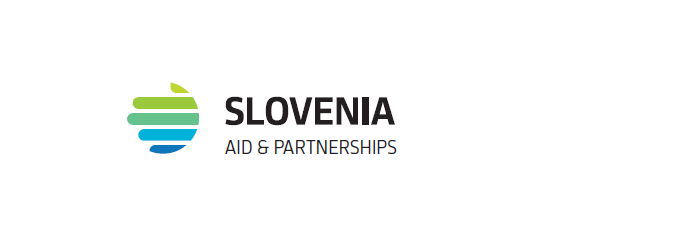 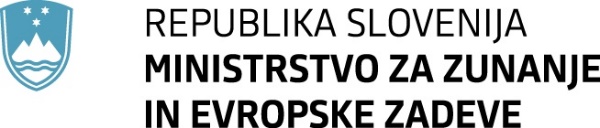 Poročilo o mednarodnem razvojnem sodelovanju Republike Slovenije za leto 2021november 2023KAZALO1	Povzetek	52	Uvod	63	Letna ocena uspešnosti uresničevanja ciljev mednarodnega razvojnega sodelovanja	73.1	Prednostna geografska območja in vsebine	73.2	Ocena za leto 2021	84	Razvojno sodelovanje Republike Slovenije v letu 2021	105	Dvostransko razvojno sodelovanje Republike Slovenije	125.1	Razpoložljiva dvostranska razvojna pomoč	135.1.1	Geografska razdelitev razpoložljive dvostranske razvojne pomoči	145.1.2	Pregled po vsebinah	165.1.2.1	Razvojna pomoč v ožjem pomenu	165.1.2.2	Humanitarna in postkonfliktna pomoč	195.1.3	Pregled po poteh dodeljevanja	215.1.4	Pregled po vrstah pomoči	225.1.5	Pregled po virih financiranja	235.2	Administrativni stroški	246	Večstransko razvojno sodelovanje Republike Slovenije	257	Podnebne finance	288	Enakost spolov kot presečna tema mednarodnega razvojnega sodelovanja	299	Varovanje okolja kot presečna tema mednarodnega razvojnega sodelovanja	3010	Dodatni finančni tokovi	3011	Sklep	31STATISTIČNE PRILOGE	32Seznam preglednicPreglednica 1: Koncentracija sredstev po vsebinskih in / ali geografskih prioritetah od 2017-2021	9Preglednica 2: Uradna razvojna pomoč Slovenije v obdobju od 2017-2021 v evrih	12Preglednica 3: Prispevki Slovenije v proračun EU za razvojne namene od 2017-2021	25Seznam grafovGraf 1: Razdelitev uradne razvojne pomoči Republike Slovenije v letu 2021	11Graf 2: Prikaz gibanja sredstev za dvostransko razvojno pomoč v evrih v obdobju 2017-2021	12Graf 3: Razdelitev dvostranske razvojne pomoči v letu 2021 in primerjava z letom 2030	13Graf 4: Razdelitev razpoložljive dvostranske razvojne pomoči v letu 2021	15Graf 5: Razdelitev razpoložljive dvostranske razvojne pomoči v ožjem pomenu v letu 2021	16Graf 6: Razdelitev humanitarne pomoči v letu 2021	19Graf 7: Razdelitev razpoložljive dvostranske razvojne pomoči v letu 2021	24Graf 8: Razdelitev večstranske razvojne pomoči v letu 2021	25Graf 9: Gibanje sredstev večstranske razvojne pomoči v obdobju 2017-2021	28Seznam statističnih prilogPriloga 1: Metodološka pojasnila in opredelitev pojmov	32Priloga 2: Prevajalna preglednica med prednostnimi vsebinami po Resoluciji in Strategiji	35Priloga 3: Uradna razvojna pomoč po ministrstvih in drugih uradnih institucijah	36Priloga 4: Razpoložljiva dvostranska razvojna pomoč po regijah in državah	38Priloga 5: Razpoložljiva dvostranska razvojna pomoč po vsebinah	40Priloga 6: Razpoložljiva dvostranska razvojna pomoč po poteh dodeljevanja	41Priloga 7: Razpoložljiva dvostranska razvojna pomoč po vrstah pomoči	46Priloga 8: Razdelitev stroškov z oskrbo beguncev in migrantov po ministrstvih in vladnih službah	48Priloga 9: Večstranska razvojna pomoč	49Priloga 10: Seznam aktivnosti razpoložljive dvostranske pomoči po regijah in državah	51Priloga 11: Doseganje koncentracije in ključni kazalniki Strategije	59 Seznam uporabljenih krajšavAd futura	Javni štipendijski, razvojni, invalidski in preživninski sklad Republike SlovenijeBND		bruto nacionalni dohodekCEF		Center of Excellence in Finance, Center za razvoj financCEP		ustanova Center za evropsko prihodnostCERF	UN Central Emergency Response Fund, Osrednji sklad za nujen odziv Organizacije združenih narodovCITES		Convention on International Trade in Endangered Species, Konvencija o mednarodni trgovini z ogroženimi prosto živečimi živalskimi in rastlinskimi vrstamiCMEPIUS 	Center Republike Slovenije za mobilnost in evropske programe izobraževanja in usposabljanja CMSR		Center za mednarodno sodelovanje in razvojDG ECHO	Directorate-General for European Civil Protection and Humanitarian Aid Operations, Generalni direktorat Evropske komisije za evropsko civilno zaščito in evropske operacije humanitarne pomočiDPPI SEE 	Disaster Preparedness and Prevetion Initiative for South East Europe, Pobuda za pripravljenost na nesreče in njihovo preprečevanje za Jugovzhodno Evropo EBRD		European Bank for Reconstruction and Development, Evropska banka za obnovo in razvojEBRD-WBJTF	Western Balkans' Joint Trust Fund, Investicijski okvir za Zahodni Balkan EPPO	European and Mediterranean Plant Protection Organisation, Evropska organizacija za varstvo rastlinEDF 		European Development Fund, Evropski razvojni skladEU 		Evropska unijaEULEX	European Union Rule of Law Mission in Kosovo, EU misija za vladavino prava na KosovemEUPOL COPPS 	European Union Police and Rule of Law Mission for the Palestinian Territory, Misija EU za policijo in vladavino prava na Palestinskih ozemljihFAO 	Food and Agriculture Organisation of the United Nations, Organizacija Združenih narodov za prehrano in kmetijstvoGEF 		Global Enviroment Fund, Svetovni sklad za okolje IAEA 		International Atomic Energy Agency, Mednarodna agencija za jedrsko energijo IBRD 	International Bank for Reconstruction and Development, Mednarodna banka za obnovo in razvojICGEB	International Centre for Genetic Engineering and Biotechnology, Mednarodni center za genetski inženiring in biotehnologijoICMPD	International Centre for Migration Policy Development, Mednarodni center za razvoj migracijske politikeICPE 	International Center for Promotion of Enterprises, Mednarodni center za promocijo podjetijICRC 		International Committee of the Red Cross, Mednarodni odbor Rdečega križaIDA 		International Development Association, Mednarodno združenje za razvojIDA-MDRI	IDA's Multilateral Debt Relief Initiative - Pobuda za odpis multilateralnih dolgovIFRC	International Federation of Red Cross and Red Crescent Societies, Mednarodna federacija društev Rdečega križa in Rdečega polmeseca ILO 		International Labour Organization, Mednarodna organizacija delaIOM 		International Organization for Migration, Mednarodna organizacija za migracije ISTA		International Seed Testing Association, Mednarodna zveza za testiranje semenITF 		ITF Ustanova za krepitev človekove varnostiITU 		International Telecommunications Union, Mednarodna zveza za telekomunikacije IUCN 		International Union for Conservation of Nature, Svetovna zveza za varstvo naraveLDC	Least Developed Countries, najmanj razvite državeOECD	Organization for economic Cooperation and Development, Organizacija za gospodarsko sodelovanje in razvojOECD DAC 	OECD Development Co-operation Committee, Odbor za razvojno pomoč Organizacije za ekonomsko sodelovanje in razvojOHCHR 	United Nations Human Rights Office of the High Commissioner, Visoki komisar Združenih narodov za človekove praviceOIE	World Organisation for Animal Health, Svetovna organizacija za zdravje živaliOIF 	Organisation internationale de la Francophonie, Mednarodna organizacija za FrankofonijoOVSE		Organizacija za varnost in sodelovanje v EvropiRCC		Regional Cooperation Council, Svet za regionalno sodelovanjeResolucija	Resolucija o mednarodnem razvojnem sodelovanju in humanitarni pomoči Republike Slovenije do leta 2030 SLOGA		Platforma NVO za razvojno sodelovanje in humanitarno pomočUNCCD 	United Nations Convention to Combat Desertifications, Konvencija Združenih narodov o boju proti dezertifikacijiUN DPO	United Nations Department of Peace Operations, Oddelek za mirovne operacije Združenih narodovUNEP 		United Nations Environment Programme, Program Združenih narodov za okolje UNESCO 	United Nations Educational, Scientific and Cultural Organization, Organizacija Združenih narodov za izobraževanje, znanost in kulturoUNFCCC	United Nations Framework Convention on Climate Change, Okvirna konvencija Združenih narodov o spremembi podnebjaUNDCO	United Nations Development Coordination Office, Pisarna Združenih narodov za koordinacijo razvojnih dejavnostiUNDPPA	United Nations Department of Political and Peacebuilding Affairs, Oddelek Združenih narodov za politične zadeve in izgradnjo miruUNFPA 	United Nations Population Fund, Sklad Združenih narodov za prebivalstvoUNHCR 	United Nations High Commissioner for Refugees, Visoki komisariat Združenih narodov za begunceUNICEF 	United Nations Children's Fund, Mednarodni sklad Združenih narodov za otrokeUNIDO	United Nations Industrial Development Organisation, Organizacija združenih narodov za industrijski razvojUN OCHA	United Nations Office fort he Coordination of Humanitarian Affairs, Urad Združenih narodov za koordinacijo humanitarnih zadevUNRWA	United Nations Relief and Works Agency for Palestine Refugees in the Near East, Agencija Združenih narodov za pomoč palestinskim beguncem na Bližnjem vzhoduUN WOMEN	United Nations Entity for Gender Equality, Agencija Združenih narodov za ženskeUNWTO	World Tourism Organisation, Svetovna turistična organizacijaUPU 		Universal Postal Union, Svetovna poštna zvezaURP		uradna razvojna pomočWFP		World Food Programme, Svetovni program za hranoWHO 		World Health Organization, Svetovna zdravstvena organizacijaWIPO	World Intellectual Property Organization, Svetovna organizacija za intelektualno lastninoWMO 		World Meteorological Organization, Svetovna meteorološka organizacijaWWF		World Wildlife Fund, Svetovna organizacija za varstvo naraveZMRSHP	Zakon o mednarodnem razvojnem sodelovanju in humanitarni pomoči Republike SlovenijePovzetekObseg sredstev za uradno razvojno pomoč (URP) Slovenije je v letu 2021 znašal 98,25 milijonov evrov, kar predstavlja 0,19 odstotka bruto nacionalnega dohodka (BND). Nominalno se je obseg v letu 2021 glede na leto prej povečal za 23 odstotkov, v deležu BND za uradno razvojno pomoč pa za 0,02 odstotne točke z 0,17 na 0,19 odstotka. Večstranska uradna razvojna pomoč je znašala 59,29 milijonov evrov ali 60 odstotkov URP in se je izvajala predvsem preko Evropske unije (EU), sistema Organizacije združenih narodov in Skupine Svetovne banke; 38,96 milijonov evrov ali 40 odstotkov URP je predstavljala dvostranska razvojna pomoč. Dvostranska razvojna pomoč je vsebovala 32,18 milijonov evrov ali 83 odstotkov razvojne pomoči v ožjem pomenu, 4,02 milijona evrov ali 10 odstotkov humanitarne pomoči in 2,75 milijona evrov ali 7 odstotkov administrativnih stroškov.V okviru dvostranske razvojne pomoči so največji delež predstavljale oprostitve šolnin. Skupaj s štipendijami so v letu 2021 predstavljale 39 odstotkov razpoložljive dvostranske razvojne pomoči. Drugo največjo kategorijo je predstavljala pomoč projektne narave, ki se je v letu 2021 močno okrepila in je znašala 36 odstotkov razpoložljive dvostranske pomoči, predvsem zaradi donacij cepiv proti covid-19. Ostale kategorije so predstavljale vsaka manj kot 10 odstotkov dvostranske razvojne pomoči. Največji delež razpoložljive dvostranske razvojne pomoči Slovenija tradicionalno namenja regiji Zahodnega Balkana. Posamično je bila tudi v letu 2021 največ slovenske razvojne pomoči deležna Bosna in Hercegovina (6,29 milijonov evrov).Največji delež dvostranske razvojne pomoči v ožjem pomenu je bil namenjen področju izobraževanja, in sicer predvsem preko šolanja in študija državljanov partnerskih držav v Sloveniji, med prednostnimi vsebinami je sledilo področje dobrega upravljanja. Zaradi donacij cepiv proti covid-19 se je močno povečal delež, namenjen neprednostnim vsebinam. Obseg dvostranske humanitarne pomoči je v letu 2021 znašal 4,02 milijona evrov, od tega 6 odstotkov za preventivne dejavnosti. Humanitarna pomoč je v 2021 glede na leto prej zrasla nadpovprečno, in sicer za 36 odstotkov. Največji delež humanitarne pomoči (69 odstotkov) je bil namenjen nujni pomoči in se je financiral pretežno preko Uprave za zaščito in reševanje ter preko namenskih prispevkov mednarodnim organizacijam. Del nujne humanitarne pomoči je v letu 2021 predstavljala materialna pomoč za soočanje s pandemijo covid-19, ki jo je izvedla Uprava za zaščito in reševanje, čeprav so glavnino prispevkov za soočanje s pandemijo covid-19 predstavljale donacije cepiv, ki pa po pravilih Odbora za razvojno pomoč OECD (OECD DAC) ne sodijo v humanitarno pomoč, temveč v razvojno pomoč v ožjem pomenu. Ministrstvo za zunanje in evropske zadeve (MZEZ) kot nacionalni koordinator za mednarodno razvojno sodelovanje ocenjuje, da je Slovenija z aktivnostmi mednarodnega razvojnega sodelovanja v letu 2021 skladno s svojimi zmogljivostmi in primerjalnimi prednostmi prispevala k uspešnemu uresničevanju ciljev mednarodnega razvojnega sodelovanja, predvsem s fleksibilnim in solidarnim odzivom na potrebe partnerskih držav pri soočanju s pandemijo covid-19, kot je razvidno iz natančnega pregleda in razreza aktivnosti v tem poročilu. Slovenija se je kot država članica EU v okviru pogajanj za novo razvojno agendo leta 2015 zavezala, da si bo prizadevala za povišanje uradne razvojne pomoči na 0,33 odstotka BND do leta 2030. Da bi se približala temu cilju, bo v prihodnjih letih morala nadaljevati trend rasti, kot ga je beležila leta 2021, in nadomestiti prispevke za boj proti pandemiji covid-19 v obliki donacij cepiv s podporo partnerskim državam pri njihovem trajnostnem razvoju. UvodLetna poročila o mednarodnem razvojnem sodelovanju Republike Slovenije se pripravlja na podlagi 15. člena Zakona o mednarodnem razvojnem sodelovanju in humanitarni pomoči Republike Slovenije (ZMRSHP). Na podlagi podatkov, ki jih letno sporočajo slovenski proračunski uporabniki in druge uradne ustanove, poročila pripravlja MZEZ, kot nacionalni koordinator mednarodnega razvojnega sodelovanja Republike Slovenije.Uradna razvojna pomoč (URP) predstavlja finančno ali materialno pomoč, ki jo države donatorke nudijo partnerskim državam v razvoju. Namenjena je spodbujanju gospodarskega razvoja, zmanjševanju revščine in izboljšanju življenjskih pogojev prejemnikov. V URP se statistično šteje tudi humanitarna pomoč. URP je pogosto izvajana prek mednarodnih organizacij ali neprofitnih organizacij, ki delujejo na področju razvojnega sodelovanja. Kot razvita država in članica Evropske unije ima Slovenija mednarodne zaveze za povečanje sredstev za URP. Zaveza, ki jo je sprejela v okviru EU in z resolucijo potrdila v parlamentu, je, da bo do leta 2030 sredstva za URP povečala na 0,33 odstotka BND.Podatki o obsegu in sestavi URP se zbirajo na podlagi metodologije Odbora za razvojno pomoč Organizacije za gospodarsko sodelovanje in razvoj (OECD DAC). Uporabljajo se za spremljanje in ocenjevanje napredka o izvajanju ciljev po ZMRSHP in Resoluciji o mednarodnem razvojnem sodelovanju in humanitarni pomoči Republike Slovenije (Resolucija), redno poročanje Evropski uniji (EU) in OEC DAC ter za analize s tega področja. Metodološka pojasnila in opredelitev pojmov vsebuje Priloga 1.Poročila o mednarodnem razvojnem sodelovanju so osnova za načrtovanje nadaljnjega mednarodnega razvojnega sodelovanja na podlagi usmeritev iz strateških dokumentov, ki poteka v obliki večletnih Okvirnih programov mednarodnega razvojnega sodelovanja in humanitarne pomoči Republike Slovenije. Doslej sprejeti okvirni programi so objavljeni na spletni strani Vlade Republike Slovenije: www.gov.si/teme/zakaj-mednarodno-razvojno-sodelovanje.Letna ocena uspešnosti uresničevanja ciljev mednarodnega razvojnega sodelovanja ZMRSHP določa, da se letno pripravlja oceno uspešnosti uresničevanja ciljev mednarodnega razvojnega sodelovanja. Za bolj osredotočeno izvajanje mednarodnega razvojnega sodelovanja Resolucija in Strategija določata prednostna vsebinska področja in geografska območja delovanja, predvsem z vidika večje učinkovitosti, vidnosti Slovenije kot donatorke, preglednosti mednarodnega razvojnega sodelovanja, lažjega spremljanja rezultatov in učinkov ter posledično ocenjevanja uspešnosti uresničevanja njegovih ciljev.Prednostna geografska območja in vsebineSledenje prednostnim geografskim območjem in vsebinam mednarodnega razvojnega sodelovanja, kot so opredeljene v Resoluciji in Strategiji, se preverja predvsem glede na usmerjanje razpoložljive dvostranske uradne razvojne pomoči. Ob zviševanju uradne razvojne pomoči naj bi se prav ta del zviševal sorazmerno najhitreje. Prednostna geografska območja po Resoluciji so: Zahodni Balkan: Strategija je opredelila Črno goro in Severno Makedonijo kot aktualni programski državi, s katerima si bo Slovenija prizadevala sklepati večletne programe sodelovanja;evropsko sosedstvo; Podsaharska Afrika: prednostno se podpira projekte v najmanj razvitih državah, sicer pa se uradna razvojna pomoč državam v tej regiji namenja predvsem večstransko. Prednostna vsebinska področja mednarodnega razvojnega sodelovanja v ožjem pomenu so: spodbujanje miroljubnih in vključujočih družb, s poudarkom na dobrem upravljanju, enakih možnostih, vključno z enakostjo spolov, ter kakovostnem izobraževanju; Strategija je v tem sklopu predvidela okrepljeno podporo partnerskim državam pri doseganju ciljev trajnostnega razvoja 8 in 16, ob upoštevanju enakosti spolov in varovanja okolja kot presečnih tem; glede na določila Resolucije se kot prednostne upošteva tudi morebitne aktivnosti v podporo ciljem trajnostnega razvoja 4 in 5; boj proti podnebnim spremembam, s poudarkom na trajnostnem gospodarjenju z naravnimi in energetskimi viri; Strategija je v tem sklopu predvidela okrepljeno podporo partnerskim državam pri doseganju ciljev trajnostnega razvoja 12 in 13, ob upoštevanju enakosti spolov in varovanja okolja kot presečnih tem. Glede na določila Resolucije se kot prednostne upošteva tudi morebitne aktivnosti v podporo ciljem trajnostnega razvoja 6, 7, 14 in 15.Za humanitarno pomoč Resolucija določa prednostna vsebinska področja po sklopih delovanja:nujna pomoč se namenja neodvisno od prednostnih vsebinskih področij in geografskih območij;pomoč po humanitarnih krizah, kjer sta prednostni vsebinski področji:človekova varnost in zaščita, vključno s programi protiminskega delovanja in pomočjo žrtvam min;pomoč po oboroženih spopadih, v prvi vrsti otrokom;aktivnosti za zmanjšanje ranljivosti in tveganja za krize, preventivno delovanje ter krepitev odpornosti; kjer prednostno vsebinsko področje predstavlja zagotavljanje varnosti preskrbe, zlasti otrok, s pitno vodo ter varno, zadostno in ustrezno hrano.Predpisana raven koncentracije: skladno z Resolucijo naj bi Slovenija (i) vsaj 50 odstotkov razpoložljive dvostranske pomoči namenila za programe in projekte, ki so prednostni po geografskem in vsebinskem merilu, ter (ii) vsaj 80 odstotkov razpoložljive dvostranske pomoči za programe in projekte, ki so prednostni po vsaj enem od obeh meril.Za humanitarno pomoč naj bi Slovenija namenila vsaj 10 odstotkov razpoložljive dvostranske uradne razvojne pomoči. Za namen doseganja zgoraj navedene koncentracije ter nadaljnje osredotočenosti delovanja Strategija določa še dodatna merila in kazalnike, ki so podrobneje opredeljeni in ovrednoteni v Prilogi 11. Ocena za leto 2021Razpoložljiva dvostranska razvojna pomoč Slovenije je v letu 2021 znašala 36.207.455 evrov, od tega: 32.183.953 evrov oziroma 89 odstotkov za razvojno pomoč v ožjem pomenu ter 4.023.502 evrov oziroma 11 odstotkov za humanitarno pomoč. Za aktivnosti, ki so prednostne po vsaj enem, bodisi geografskem ali vsebinskem kriteriju ali obeh, je bilo namenjenih 32.963.087 evrov ali 91 odstotkov razpoložljive dvostranske razvojne pomoči, kar je več kot je predpisano v Resoluciji (80 odstotkov). Za aktivnosti, ki so prednostne po obeh kriterijih, je bilo namenjenih 22.125.537 evrov ali 61 odstotkov razpoložljive dvostranske razvojne pomoči, kar ravno tako presega raven v Resoluciji predpisane koncentracije (50 odstotkov). Podatki za leto 2021 sledijo razdelitvi vsebinskih področij po Resoluciji, ki je bila prvič uporabljena v poročilu za leto 2018. Resolucija določa razmeroma široko področje delovanja, ki je bilo s Strategijo nekoliko zoženo, predvsem z namenom specializacije ter dodatnega uravnoteženja delovanja med področji, razdelitev sredstev po Strategiji je podrobneje prikazana v poglavju 5.1.2.1. Preglednica 1: Koncentracija sredstev po vsebinskih in / ali geografskih prioritetah od leta 2017 do 2021V letu 2021 ni bil sprejet okvirni program mednarodnega razvojnega sodelovanja in humanitarne pomoči Republike Slovenije, ki bi nasledil preteklega, ki se je nanašal na obdobje 2016 do 2019. Stopnje realizacije glede na zastavljene načrte tako ni mogoče oceniti. Cilje mednarodnega razvojnega sodelovanja in humanitarne pomoči določa ZMRSHP, in sicer:cilj mednarodnega razvojnega sodelovanja je prispevati k odpravi revščine in zmanjšanju neenakosti ter pospeševanju trajnostnega razvoja v partnerskih državah;cilj humanitarne pomoči je reševanje človeških življenj, preprečevanje in lajšanje trpljenja, ohranjanje človekovega dostojanstva, zmanjšanje ranljivosti in tveganja za krize, preventivno delovanje ter krepitev odpornosti proti krizam in zmogljivosti za zagotavljanje odziva nanje.V podporo tem in zunanjepolitičnim ciljem si Slovenija prizadeva krepiti svojo vlogo v donatorski skupnosti in udeležbo slovenskih izvajalcev. V ta namen zagotavlja ustrezne institucionalne in organizacijske okvirje, ki omogočajo celovit pristop ter povezovanje humanitarnega in razvojnega delovanja. Prav tako je cilj njenega delovanja dvigniti raven zavedanja prebivalcev Slovenije o skupni odgovornosti za globalni razvoj, o zavezah Slovenije kot odgovorne članice mednarodne skupnosti na področju mednarodnega razvojnega sodelovanja ter o pomenu mednarodnega razvojnega sodelovanja in humanitarne pomoči za blaginjo, mir in varnost, čisto globalno okolje ter dostojno življenje vseh v luči univerzalnosti globalnih ciljev trajnostnega razvoja. S tega vidika se aktivnosti ozaveščanja in krepitve zmogljivosti štejejo kot prednostne aktivnosti mednarodnega razvojnega sodelovanja po Resoluciji.Na področju humanitarne pomoči je slovensko predsedstvo program gradilo na presečnih temah, vodi in enakosti spolov. Pozornost je bila namenjena tudi prisilnim razselitvam, prehranski varnosti, globalnemu zdravju, mednarodnemu humanitarnemu pravu, aktualnim ter pozabljenim krizam in digitalizaciji. Slovensko predsedstvo je pripravilo dokument predsedstva o rešitvah za zmanjševanje vrzeli med humanitarnimi potrebami in razpoložljivimi sredstvi v EU in izven. Sprejeta so bila tudi skupna humanitarna sporočila o krizi v Afganistanu, ki so usmerjala komunikacijo EU in tudi drugih globalnih donatorjev o humanitarni krizi v Afganistanu. Slovenija je z aktivnostmi mednarodnega razvojnega sodelovanja v letu 2021 skladno s svojimi zmogljivostmi in primerjalnimi prednostmi, neposredno preko dvostranske razvojne pomoči in posredno preko članstva v mednarodnih organizacijah, prispevala k uspešnemu uresničevanju zgoraj navedenih ciljev. Dvostransko sodelovanje je bilo najbolj raznoliko in intenzivno predvsem z državami Zahodnega Balkana, kjer je posebej izstopala Severna Makedonija, s katero je imela Slovenija sklenjen program dvostranskega razvojnega sodelovanja za obdobje 2020 in 2021, ter Bosna in Hercegovina, ki je bila največja prejemnica slovenske URP po obsegu. Še posebej v Črni gori in Severni Makedoniji, ki sta programski državi, je Slovenija vidna donatorica uradne razvojne pomoči, saj se po zadnjih razpoložljivih podatkih po velikosti uvršča med pet največjih dvostranskih donatoric med državami. Mednarodno razvojno sodelovanje v letu 2021 je še vedno močno zaznamovala pandemija covid-19 oz. predvsem razvoj cepiv proti tej bolezni. Slovenija se je fleksibilno in solidarno odzvala na potrebe partnerskih držav, in sicer z dvostranskimi donacijami razpoložljivih cepiv proti covid-19 tudi preko mehanizma COVAX kot tudi z donacijami zaščitne in medicinske opreme. Pri tem je v največji možni meri sledila svojim geografskim prednostnim območjem. Posledično se je delež razpoložljive dvostranske razvojne pomoči, ki je prednosten po geografskem in/ali vsebinskem kriteriju, povečal, predvsem na račun zasledovanja geografskega kriterija, delež razpoložljive dvostranske razvojne pomoči, ki je prednosten po obeh kriterijih, pa se je zmanjšal, saj področje zdravja ni opredeljeno kot vsebinsko prednostno področje, razen v sklopu dobrega upravljanja (t.j. vključno na področju zdravja).  Slovenija je za mehanizem COVAX Advance Market Committment namenila tudi prostovoljni denarni prispevek.V letu 2021 je ponovno opazna nadpovprečna rast sredstev za humanitarno pomoč, predvsem na račun nujne pomoči Uprave za zaščito in reševanje, tako v obliki materialne pomoči kot tudi pri npr. z napotitvijo gasilskih ekip ob požarih v naravi v Severni Makedoniji. Znatno so narasli tudi humanitarni prispevki mednarodnim organizacijam, v veliki meri tudi zaradi humanitarne krize, ki je sledila prevzemu oblasti s strani talibanov v Afganistanu poleti 2021.Za seznam področij in njihovo medsebojno povezovanje glej Prilogo 2.Za razdelitev sredstev v letu 2021 po geografskih prednostnih območjih glej Prilogo 4.Za razdelitev sredstev po vsebinskih prednostnih področjih v letu 2021 glej Prilogo 5.Za vrednosti kazalnikov za leto 2021 po Strategiji glej Prilogo 11.Razvojno sodelovanje Republike Slovenije v letu 2021Zavzemanje za enakopravnejši svetovni razvoj je del zunanje politike vsake razvite države, tudi Slovenije. Razvite države si skladno z mednarodnimi zavezami prizadevajo za postopno povečevanje sredstev v podporo uresničevanju ciljev trajnostnega razvoja v partnerskih državah. Pri tem je bila tudi v letu 2021 posebna pozornost namenjena uresničevanju ciljev trajnostnega razvoja v Podsaharski Afriki, ki pri doseganju teh ciljev najbolj zaostaja. Delež dvostranske razvojne pomoči Republike Slovenije, namenjene Podsaharski Afriki, se je v letu 2021 povečal predvsem zaradi donacij cepiv.  V pripravah na sprejem nove univerzalne razvojne paradigme Združenih narodov, Agende 2030 za trajnostni razvoj do leta 2030 (Agenda 2030) so maja 2015 države EU sprejele sklep Sveta EU o globalnem partnerstvu za izkoreninjenje revščine in trajnostni razvoj po letu 2015, s katerimi so EU in države članice obnovile kolektivno zavezo EU za dosego cilja 0,7 odstotka BND za uradno razvojno pomoč v časovnem okviru Agende 2030. Države, ki so postale članice EU pred letom 2002, so sprejele individualno zavezo, da bodo v časovnem okviru agende ohranile oz. dosegle cilj 0,7 odstotka BND za uradno razvojno pomoč, medtem ko so se države, ki so postale članice EU po letu 2002, zavezale, da si bodo v istem časovnem obdobju prizadevale povečati uradno razvojno pomoč na 0,33 odstotka BND. Zaveze držav so bile ponovljene v Novem Evropskem soglasju o razvoju iz junija 2017.V šestem letu po ponovnem sprejetju zavez je Slovenija za uradno razvojno pomoč namenila 98.252.000 evrov ali 0,19 odstotka BND. Ta znesek zajema:dvostransko razvojno pomoč v višini 38.960.070 evrov ali 40 odstotkov vseh sredstev tervečstransko razvojno pomoč v višini 59.291.930 evrov ali 60 odstotkov vseh sredstev.Graf : Razdelitev uradne razvojne pomoči Republike Slovenije v letu 2021 v višini 98.252.000 evrov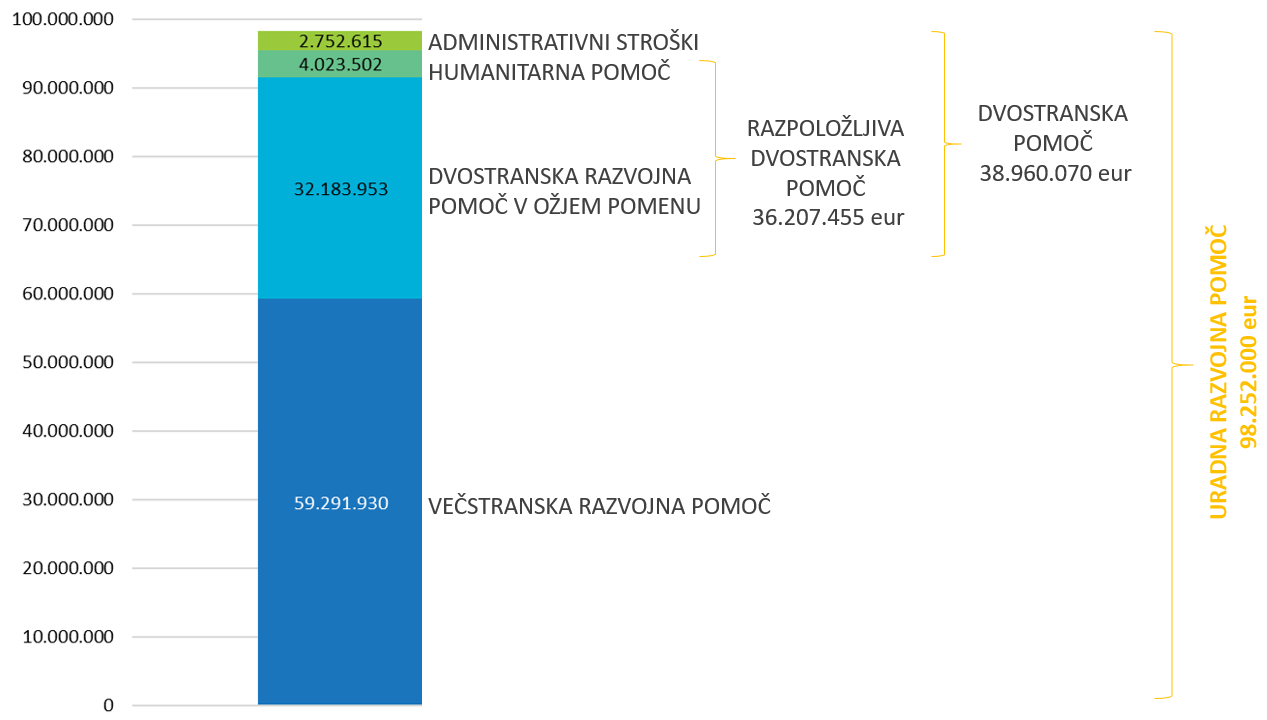 Slovenija v obdobju po sprejetju Agende 2030 in novih zavez na ravni EU beleži zmerno in vztrajno rast uradne razvojne pomoči, tako nominalno kot tudi v deležu BND. V letu 2021 je delež BND za URP zrasel na 0,19 odstotka. Na izdatnejšo rast deleža BND v letu 2021 v primerjavi s preteklimi leti (povečanje za 0,02 odstotne točke v primerjavi z letoma 2019 in 2020), so vplivale donacije cepiv.  Preglednica : Uradna razvojna pomoč Slovenije v obdobju od leta 2017 do leta 2021 v evrih*Vir: SURS na dan 30. 6. za preteklo leto, za leto 2021 podatek SURS na dan 30. 9. 2022Slovenija je bila v letu 2021 med državami, ki so v EU vstopile po letu 2002 in so se leta 2015 zavezale, da bodo do leta 2030 namenile vsaj 0,33 odstotka BND za uradno razvojno pomoč, na tretjem mestu po največjem obsegu deleža BND za URP. Največji delež BND za uradno razvojno pomoč v tej skupini držav je že tradicionalno namenila Malta, ki je v letu 2021 za uradno razvojno pomoč namenila 0,34 odstotka BND, predvsem na račun visokih stroškov z oskrbo migrantov doma. Sledila je Madžarska, ki je v letu 2021 za uradno razvojno pomoč namenila 0,28 odstotka BND. Sloveniji sledijo Estonija z 0,16, Poljska z 0,15 in Slovaška z 0,14 odstotka BND za uradno razvojno pomoč. Za razdelitev uradne razvojne pomoči po ministrstvih, vladnih službah in drugih uradnih institucijah v letu 2021 glej Prilogo 3.Dvostransko razvojno sodelovanje Republike SlovenijeDvostranska uradna razvojna pomoč je v letu 2021 znašala 38.960.070 evrov ali 40 odstotkov celotne uradne razvojne pomoči Slovenije, in sicer:razpoložljiva dvostranska razvojna pomoč 36.207.455 evrov, od tega:razvojna pomoč v ožjem pomenu 32.183.953 evrov ali 89 odstotkov inhumanitarna pomoč 4.032.502 evrov ali 11 odstotkov teradministrativni stroški v višini 2.752.615 evrov. V letu 2021 se je znatno zvišala razpoložljiva dvostranska razvojna pomoč, in sicer za kar 52 odstotkov. Znotraj razpoložljive dvostranske razvojne pomoči sta se znatno povečali tako humanitarna pomoč kot tudi razvojna pomoč v ožjem pomenu. Glede na vrste sodelovanja sta se v letu 2021 zmanjšala le sredstva v kategoriji, namenjeni ozaveščanju o pomenu mednarodnega razvojnega sodelovanja in oskrbi beguncev v Sloveniji. Financiranje vseh ostalih kategorij se je povečalo, najbolj pomoč projektne narave, in sicer tako relativno (za 657 odstotkov) kot nominalno (za 12,22 milijonov evrov), na kar so vplivale donacije cepiv partnerskim državam proti covid-19. T.i. programska razvojna pomoč (ang. Country Programmable Aid) je znašala 15.046.976 EUR in se je glede na leto prej zvišala za 180 odstotkov. Graf : Prikaz gibanja sredstev za dvostransko razvojno pomoč v evrih v obdobju 2017-2021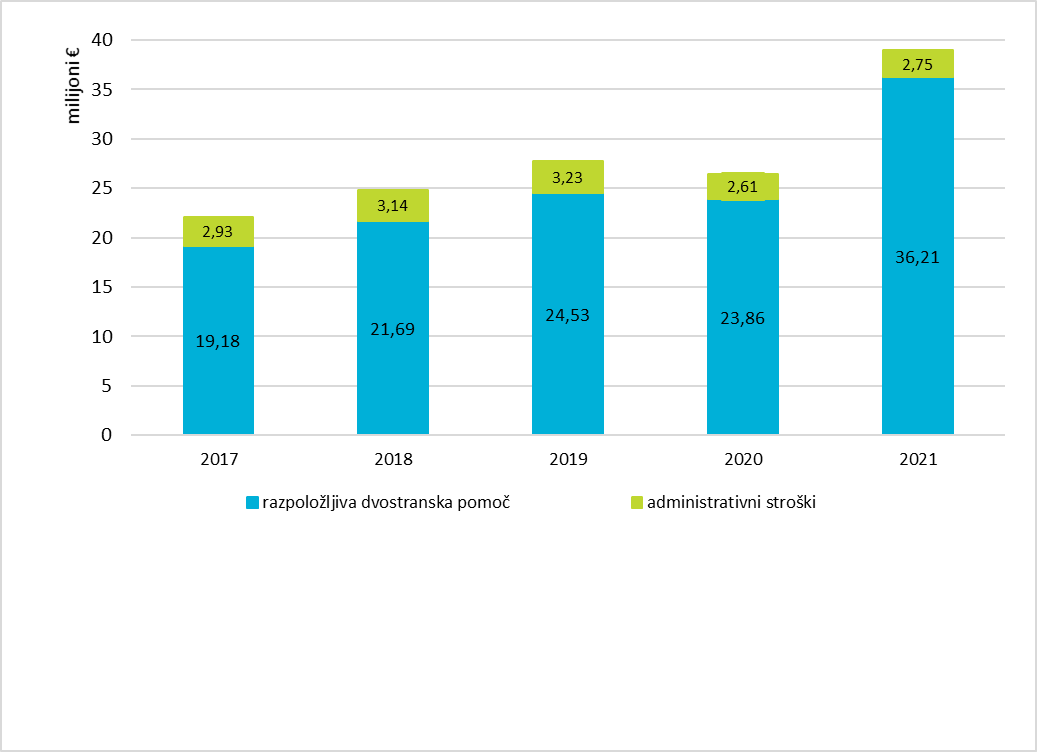 Graf : Razdelitev dvostranske razvojne pomoči v letu 2021 v višini 38.960.070 evrov in primerjava z letom 2020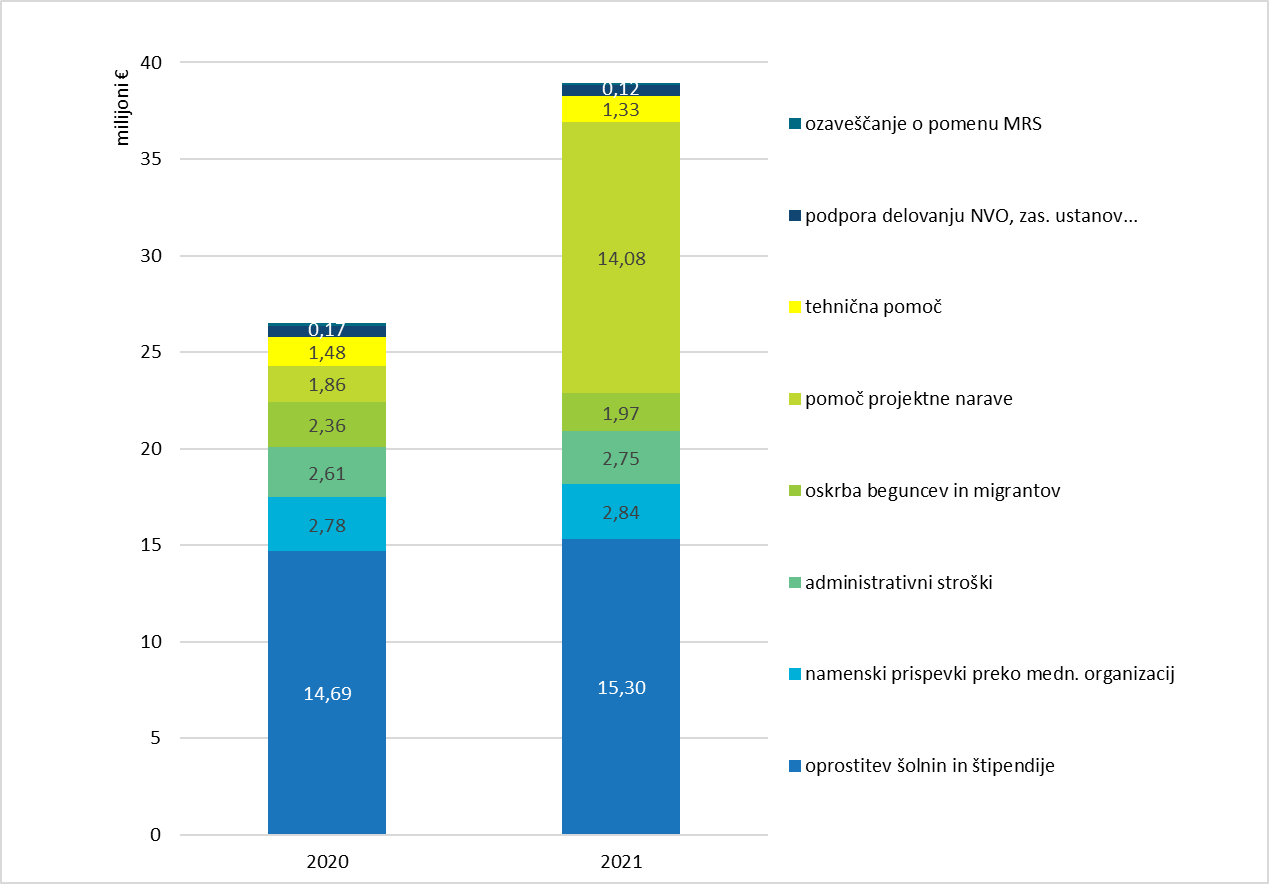 Razpoložljiva dvostranska razvojna pomočRazpoložljiva dvostranska pomoč je v letu 2021 znašala 36.207.455 evrov, pri čemer je mogoče: 32.181.508 evrov ali 89 odstotkov pripisati aktivnostim po posameznih državah, 542.930 evrov ali 1 odstotek pripisati kot prispevek posameznim regijam in 3.483.017 evrov ali 10 odstotkov pripisati drugim, po državah nerazporejenim, dvostranskim aktivnostim, kar vključuje oskrbo beguncev in migrantov v višini 1.967.819 evrov. Razpoložljiva dvostranska razvojna pomoč je v nadaljevanju prikazana po regijah in državah, po vsebinah, po poteh dodeljevanja, po vrstah pomoči in po virih financiranja. Sledi tudi podrobnejša navedba posameznih aktivnosti po ključnih državah in regijah.Geografska razdelitev razpoložljive dvostranske razvojne pomočiTudi v letu 2021 je Slovenija največ razpoložljive dvostranske razvojne pomoči usmerila v države Zahodnega Balkana, ki so skupaj prejele 20.037.530 evrov, kar je največ doslej, ali 55 odstotkov celotne razpoložljive dvostranske pomoči. Največje prejemnice s tega območja v letu 2021 so bile Bosna in Hercegovina (6.287.906 evrov ali 31 odstotkov vseh sredstev za Zahodni Balkan), Severna Makedonija (6.133.000 evrov ali 31 odstotkov) ter Srbija (4.874.093 evrov ali 24 odstotkov). Sledile so jim Črna gora (1.243.222 evrov ali 6 odstotkov), Kosovo (891.918 evrov ali 4 odstotke) in Albanija (67.506 evrov ali manj kot 1 odstotek). Za regionalne programe je bilo porabljenih 539.885 evrov ali 3 odstotke sredstev za Zahodni Balkan. Največ pomoči na prebivalca je v letu 2021 prejela Severna Makedonija (3,0 evre na prebivalca), sledi ji Črna gora (2,0 evra na prebivalca). Največje povečanje pomoči sta zabeležili Bosna in Hercegovina ter Severna Makedonija (vsaka za pribl. 820.000 evrov ali 15 odstotkov). Pri Bosni in Hercegovini je na povečanje v veliki meri vplivala donacija cepiv proti covid-19, medtem je povečanje pri Severni Makedoniji odraz splošnega povečanja sodelovanja na več področjih, med drugim pomoči pri gašenju požarov v naravi, ki so Severno Makedonijo prizadeli poleti 2021.  Državam evropskega sosedstva je bilo namenjenih 3.257.534 evrov neto ali 9 odstotkov razpoložljive dvostranske razvojne pomoči. Največji prejemnik je bil Egipt z 1.442.054 evri ali 44 odstotki pomoči državam Evropskega sosedstva. Druga največja prejemnica v tem geografskem območju je bila Ukrajina z 858.664 evri ali 26 odstotki. Libanon, Palestina, Sirija in Gruzija so prejele med 5 in 8 odstotki razpoložljive dvostranske pomoči državam Evropskega sosedstva, medtem ko so Jordanija, Tunizija in Belorusija prejele 2 odstotka ali manj.  Državam Podsaharske Afrike je bilo v letu 2021 namenjenih 7.355.811 evrov ali 20 odstotkov razpoložljive dvostranske razvojne pomoči, kar je znatno povečanje glede na leto prej. Na ta rezultat pretežno vplivajo donacije cepiv proti covid-19. Število partnerskih držav se je podvojilo s sedem na 14; osem od teh sodi v skupino najmanj razvitih držav. Največ sredstev v regiji je bilo v letu 2021 namenjenih Nigeriji (2.218.780 evrov ali 30 odstotkov skupnih neto sredstev v regiji), Kongu (1.309.232 evrov ali 18 odstotkov) in Ugandi (985.365 evrov ali 13 odstotkov). Zelenortski otoki so prejeli 865.279 evrov ali 12 odstotkov pomoči državam Podsaharske Afrike, Angola 852.365 evrov ali 12 odstotkov, Kenija 531.876 ali 7 odstotkov, Madagaskar pa 289.000 evrov ali 4 odstotke. Gana, Ruanda, Sudan, Demokratična republika Kongo, Južni Sudan in Komori so prejeli pod 100.000 evrov pomoči ali po 1 odstotek vsak, regionalni projekt pa 3.045 evrov ali manj kot 1 odstotek. Graf : Razdelitev razpoložljive dvostranske razvojne pomoči v letu 2021 v višini 36.207.455 evrov po regijah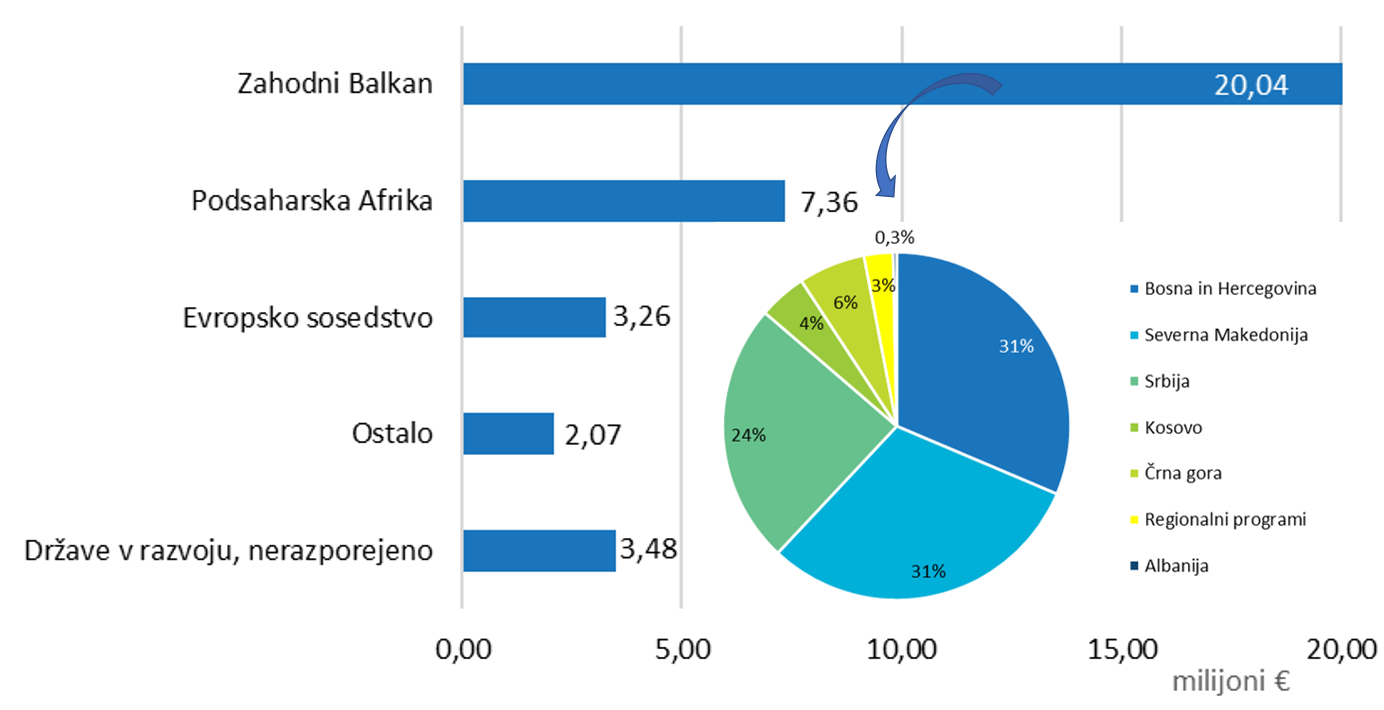 Države izven prednostnih območij so prejele 2.073.563 evrov ali 6 odstotkov razpoložljive dvostranske razvojne pomoči. 433.912 evrov ali 21 odstotkov sredstev za države izven prednostnih območij je bilo namenjenih Turčiji, in sicer izključno za podporo oskrbi številnih beguncev, ki so se tja zatekli zaradi kriznih razmer v Siriji in drugih državah evropskega sosedstva. Sledijo Afganistan s 415.000 evri ali 20 odstotki, Indonezija s 395.497 evri ali 19 odstotki ter Haiti z 200.000 evri ali 10 odstotki. Nepal, Kuba in Jemen so prejeli med 5 in 10 odstotki uradne razvojne pomoči izven prednostnih območij, Indija, Kirgizija in Brazilija pod 5 odstotkov, Uzbekistan pa manj kot 1 odstotek. 47 odstotkov sredstev izven prednostnih območij (983.714 evrov) je bilo namenjenih nujni humanitarni pomoči, ki se po Resoluciji namenja neodvisno od prednostnih vsebinskih področij in geografskih območij na podlagi humanitarnega poziva prizadete države ali mednarodne organizacije, upoštevajoč humanitarne potrebe, aktivnosti mednarodnih organizacij in učinkovitost odziva.3.483.017 evrov ali 10 odstotkov razpoložljive dvostranske pomoči je geografsko nerazporejene, dobra polovica tega (1.967.819 evrov ali 56 odstotkov) je namenjena stroškom za oskrbo migrantov in beguncev, 115.412 evrov ali 3 odstotke pa ozaveščanju o pomenu mednarodnega razvojnega sodelovanja. Desetim partnerskim državam z največjim obsegom sodelovanja je bilo namenjenih 73 odstotkov celotne razpoložljive dvostranske razvojne pomoči. Najmanj razvitim državam sveta je bilo namenjenih skupno 3.267.730 evrov ali 9 odstotkov razpoložljive dvostranske razvojne pomoči, kar je znatno več od leta prej in je prekinilo dolgoročni trend padanja deleža razpoložljive dvostranske razvojne pomoči za najmanj razvite države.Če zanemarimo države, ki so prejele manj kot 5.000 evrov pomoči, geografsko neopredeljeno pomoč in regionalne programe, je Slovenija leta 2021 svojo pomoč porazdelila med 38 držav, kar je 10 več kot leto prej.Za natančnejšo razdelitev razpoložljive dvostranske razvojne pomoči po regijah in državah glej Prilogo 4.Za pregled posameznih aktivnosti po ključnih državah in regijah glej Prilogo 10.Pregled po vsebinahPrednostne vsebine so določene posebej za razvojno pomoč v ožjem pomenu in za humanitarno pomoč, zato so v nadaljevanju predstavljene ločeno. Za natančno razdelitev razpoložljive dvostranske razvojne pomoči po prednostnih vsebinah glej Prilogo 5.Razvojna pomoč v ožjem pomenuZa razvojno pomoč v ožjem pomenu je bilo v letu 2021 namenjenih 32.183.953 evrov, od tega: 19.524.456 evrov ali 61 odstotkov za prednostne aktivnosti po Resoluciji:15.319.840 evrov ali 48 odstotkov za kakovostno izobraževanje,1.933.702 evrov ali 6 odstotkov za dobro upravljanje,1.143.879 evrov ali 4 odstotke za trajnostno gospodarjenje z vodnimi viri in 766.944 evrov ali 2 odstotka za dostojno delo, enake možnosti, vključno z enakostjo spolov,244.678 evrov ali manj kot 1 odstotek je bil namenjen aktivnostim trajnostnega gospodarjenja z gozdovi, aktivnostim krožnega gospodarstva in boju proti podnebnim spremembam kot samostojnemu cilju,115.412 evrov ali 0,36 odstotka za ozaveščanje o pomenu mednarodnega razvojnega sodelovanja in krepitev zmogljivosti.12.659.498 evrov ali 39 odstotkov je bilo namenjenih aktivnostim, ki niso med prednostnimi vsebinami po resoluciji, in sicer:9.920.249 evrov ali 31 odstotkov za bolj proti covid-19, 1.967.819 evrov ali 6 odstotkov za oskrbo beguncev in migrantov v donatorici ter771.430 evrov ali 2 odstotka za ostale neprednostne vsebine.Graf 5: Razdelitev razpoložljive dvostranske razvojne pomoči v ožjem pomenu v letu 2021 v višini 32.183.953 evrov po vsebinah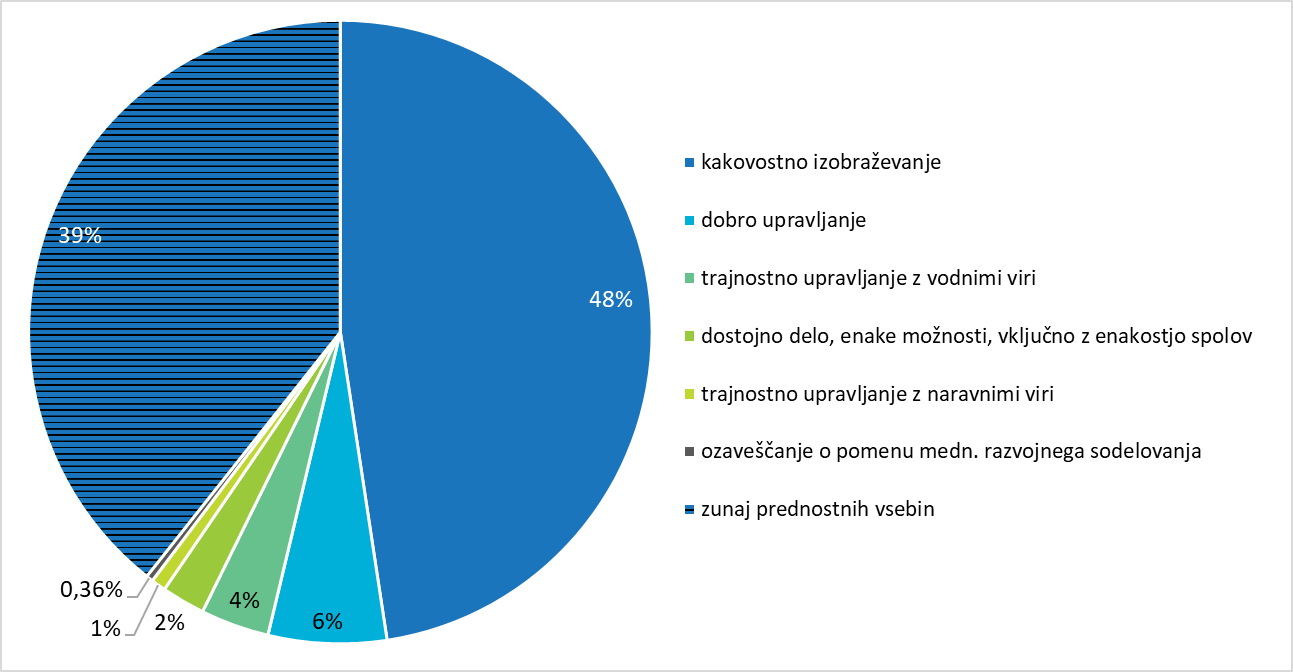 Na področju izobraževanja po obsegu izstopajo oprostitve šolnin in štipendije za študij državljanov partnerskih držav v Republiki Sloveniji, ki jih podeljujeta Center RS za mobilnost in evropske programe izobraževanja in usposabljanja (CMEPIUS) ter Javni štipendijski, razvojni, invalidski in preživninski sklad Republike Slovenije (Ad futura). S temi ukrepi je bil v letu 2021 omogočen študij v Sloveniji preko 4.150 državljanom držav Zahodnega Balkana, pa tudi Gane, Palestine, Jordanije, Tunizije, Ukrajine, Gruzije in Zelenortskih otokov. V letu 2021 je bilo v okviru t.i. razvojnih štipendij za celovit podiplomski študij v Sloveniji 12 podiplomskih študentov, od tega so bila v letu 2021 realizirana plačila za 6 študentov magistrskih in 3 študente doktorskih programov iz 6 držav. Pod kakovostno izobraževanje uvrščamo tudi projekt Kompas učenja-izobraževanje učiteljev za delo z otroci s posebnimi potrebami v državah Zahodnega Balkana, ozaveščanje in izobraževanje o otrokovih pravicah v Egiptu ter upravičen delež prispevka Republike Slovenije v štipendijski sklad Marie Skłodowska-Curie pri Mednarodni agenciji za jedrsko varnost (IAEA), namenjen spodbudi mladih žensk k poklicni poti in zaključku študija na področju jedrske znanosti in tehnologije.Področje dobrega upravljanja je vsebinsko pestro, vanj se vključuje veliko različnih razvojnih partnerjev. V to področje sodi napotitev pripadnikov Policije v Misijo EU za vladavino prava (EULEX) in v Misijo Združenih narodov na Kosovem, v Misijo EU za policijo in vladavino prava na Palestinskih ozemljih (EUPOL COPPS) in v Mednarodno civilno misijo EU v Ukrajini, napotitev policijskih atašejev v Bosno in Hercegovino, Srbijo in v Severno Makedonijo ter svetovanje integriranemu ministrstvu za kosovske varnostne sile za upravljanje financ, proračuna, pogodb in javnih naročil.Področju dobrega upravljanja prištevamo tudi strokovno svetovanje pri izgradnji sistema varnih komunikacij v Gruziji, izvedbo delavnic s področja centralnega bančništva v okviru Centra za razvoj financ (CEF), ki jih financira Banka Slovenije, kot tudi program izobraževanja računovodij v javnem sektorju v Severni Makedoniji. Uslužbenci Ministrstva za zunanje zadeve so se v letu 2021 ponovno začeli udeleževati opazovanj volitev pod okriljem OVSE. V ta kontekst sodijo tudi številne aktivnosti tehnične pomoči, ki jo poleg že omenjenih aktivnosti CEF izvajajo Center za evropsko prihodnost (CEP), ministrstva in organi v sestavi preko programa dvostranske tehnične pomoči ali neposredno z obiski delegacij strokovnjakov v tujini ali tujih v Sloveniji, pa tudi nevladne organizacije, npr. s projekti za utrditev svobode medijev ter boj proti dezinformacijam in sovražni propagandi na Zahodnem Balkanu in v Turčiji. CEP je v letu 2021 začel z izvajanjem novih dvoletnih projektov v posameznih državah Zahodnega Balkana in regionalnih projektov, izveden pa je bil tudi projekt Tehnike pogajanj in opolnomočenje žensk (spletna delavnica) v Venezueli. Cilj trajnostnega razvoja 16 so zasledovali štirje novi projekti, in sicer nadaljnja pomoč Severni Makedoniji pri pogajalskem poglavju 24 – finančne preiskave ter pomoč pri upravljanju komunikacije v tem istem pogajalskem poglavju, krepitev zmogljivosti upravljanja patrulj v Srbiji ter regionalni projekt za krepitev družbene odpornosti v boju proti dezinformacijam v državah Zahodnega Balkana. V ta okvir sodi tudi prostovoljni prispevek Interpeace-u, mednarodni organizaciji za izgradnjo miru, ki nudi podporo tovrstnim aktivnostim po vsem svetu, še posebej na lokalni ravni v državah afriškega kontinenta, kot tudi prispevki drugim mednarodnim organizacijam za delovanje na področju človekovih pravic in zagotavljanja miru in varnosti (Organizaciji za varnost in sodelovanje v Evropi (OVSE), Mednarodnemu centru za razvoj migracijske politike (ICMPD), Oddelku Združenih narodov za politične zadeve in izgradnjo miru (UNDPPA), Uradu Visokega komisarja Združenih narodov za človekove pravice (OHCHR), Svetu Evrope). Na področju upravljanja z vodnimi viri oziroma dostopa do vode in sanitarne ureditve se je začelo izvajanje treh projektov nevladnih organizacij, in sicer projekt S trajnostnim upravljanjem z vodo in drugimi viri do boljših pogojev za zdravje in življenje v okrožju Karongi v Ruandi, Z vodo do dostojnega življenja v Ugandi ter Voda, higiena, hrana za dostojno življenje Darfurcev v Sudanu. Slovenija je podprla tudi projekt Mednarodne organizacije za frankofonijo (v nadaljevnaju: OIF) za vzpostavitev sistema zbiranja deževnice v gospodinjske namene in za gojenje vrtnin v mestu Tsidjé – Itsandra, Unija Komori.Nadaljevalo se je tudi izvajanje projekta CMSR, in sicer rekonstrukcija in nadgradnja obrata za čiščenje pitne vode Alagovac v občini Nevesinje v Bosni in Hercegovini. MF je financiral rekonstrukcijo in nadgradnjo čistilne naprave v Žitomirju v Ukrajini. Slovenija je podprla tudi izdelavo študije izvedljivosti in analizo stanja za vzpostavitev informacijskega sistema vodovodnega omrežja v Gani. Slovenija je aktivna članica tudi v Mednarodni komisiji za Savski bazen, namenila pa je tudi prostovoljni prispevek  za  Konvencijo UNECE o varstvu in uporabi čezmejnih vodotokov in mednarodnih jezer. Na področju ustvarjanja in spodbujanja enakih možnosti, vključno z enakostjo spolov, predvsem na področju dostojnega dela, je Slovenija podprla preko projektov nevladnih organizacij v državah Zahodnega Balkana prizadevale predvsem za ekonomsko in socialno opolnomočenje žensk. Nadaljevali so se projekti za razvoj ženskega podjetništva v kmetijstvu v Jugovzhodni Srbiji, za ekonomsko in socialno opolnomočenje Romkinj in Egipčank v občini Berane in okolici v Črni gori ter za podporo ženskemu družbeno odgovornemu podjetništvu (BiHUB) v Bosni in Hercegovini.Nadaljevalo se je tudi izvajanje projekta Organizacije združenih narodov za industrijski razvoj (UNIDO) za vzpostavitev slovensko-kubanskega inovacijskega grozda s poudarkom na biofarmacevtski industriji in drugih podobnih tehnologijah, katerega namen je vzpostavitev skupnega virtualnega inovacijskega centra s poudarkom na bio-farmacevtski industriji in drugih podobnih tehnologijah ter sektorju informacijske tehnologije kot podpornemu procesu. Dodatno se je začel izvajati projekt UNIDO  za vzpostavitev mednarodnega centra za spodbujanje pametne proizvodnje v Srbiji. Oba projekta je poleg MGRT podprl tudi Slovenski podjetniški sklad. V Kirgiziji se je v letu 2021 začel izvajati projekt za spodbujanje kibernetske varnosti z namenom usposabljanja 48 mladih, 24 preko delavnice kibernetske varnosti in 24 preko delavnice pisanja varne kode, na področju kibernetske varnosti in s tem izboljšanja njihovih zaposlitvenih možnosti. Slovenija poleg tega podpira delo Mednarodnega centra za promocijo podjetij (ICPE). Na področju enakosti spolov je Slovenija v letu 2021 podprla nov projekt na področju izobraževanja in ozaveščanja o pravicah žensk in otrok v Bosni in Hercegovini ter namenila prostovoljni prispevek Skladu Združenih narodov za prebivalstvo (UNFPA) za Afganistan. Na področju trajnostnega upravljanja z naravnimi viri se je nadaljeval projekt za odpravljanje temeljnih vzrokov diskriminacije žensk v Albaniji, ki se je začel izvajati v letu 2020 in združuje cilje enakosti spolov s trajnostnim upravljanjem z naravnimi viri preko izboljšanja dostopa žensk do informacij za boljše upravljanje z vodami ter za boljši dostop žensk in deklic do varnih, odprtih in dostopnih zelenih in javnih površin. Sem sodi tudi nadaljevanje projektov CMSR za sanacijo območja obrata Phenol v industrijski coni Lukavac ter projekta za  ohranjanje in trajnostno rabo ekosistemov oz. naravnih virov, ki ga v Gruziji izvaja Svetovna organizacija za varstvo narave (WWF). Boju proti podnebnim spremembam kot samostojnemu in primarnemu cilju je bila v letu 2021 namenjena zgolj članarina Svetovni zvezi za varstvo narave (IUCN), katere poslanstvo je vplivati, spodbujati in pomagati družbam ohraniti celovitost in raznovrstnost narave ter zagotoviti, da je kakršnakoli raba naravnih virov pravilna in trajnostna.Slovenija pozornost namenja tudi področju ozaveščanja in globalnega učenja, ki poudarja kompleksno soodvisnost v svetu ter posameznikovo vpetost v globalno dogajanje in z vzgojo globalno odgovornih, aktivnih in solidarnih državljanov prispeva k doseganju ciljev mednarodnega razvojnega sodelovanja. Pri tem podpira projekte nevladnih organizacij, tudi takšne, ki imajo pretežni del financiranja zagotovljen iz virov EU, hkrati pa MZEZ kot nacionalni koordinator področja mednarodnega razvojnega sodelovanja in humanitarne pomoči izvaja nekatere aktivnosti tudi neposredno, med drugim preko sodelovanja z Evropsko mrežo za globalno učenje GENE.  Med neprednostne aktivnosti dvostranske razvojne pomoči v ožjem pomenu po Resoluciji sodijo številne pomembne teme s področja trajnostnega razvoja in mednarodnega razvojnega sodelovanja, ki jih ni mogoče uvrstiti med prednostna področja delovanja Slovenije, kot jih opredeljuje Resolucija (npr. na področju zdravja, biodiverzitete, trajnostnega kmetijstva, jedrske varnosti, upravljanja migracij). Slovenija je v letu 2021 partnerske države podpirala tudi pri soočanju s pandemijo, in sicer predvsem z donacijo cepiv in zdravil, tako neposredno kot tudi preko mehanizma COVAX, pa tudi s finančnim prispevkom v COVAX AMC. Med neprednostne aktivnosti, ki se lahko poročajo OECD DAC, sodi tudi oskrba prosilcev za mednarodno zaščito v prvih 12 mesecih bivanja v Sloveniji.   Humanitarna in postkonfliktna pomočZa humanitarno in postkonfliktno pomoč je bilo v letu 2021 namenjenih 4.023.502 evrov, od tega: 3.741.578 evrov ali 93 odstotkov za prednostne aktivnosti po resoluciji:2.769.884 evrov ali 69 odstotkov za nujno pomoč;906.694 evrov ali 23 odstotkov za protiminsko delovanje in pomoč žrtvam min ter pomoč po oboroženih spopadih, v prvi vrsti otrokom in65.000 evrov ali 2 odstotka za zagotavljanje varnosti preskrbe, zlasti otrok, s pitno vodo ter varno, zadostno in ustrezno hrano; ter281.924 evrov ali skupaj 7 odstotkov za preventivno delovanje in za aktivnosti po humanitarnih krizah, ki niso med prednostnimi po Resoluciji.Graf 6: Razdelitev humanitarne pomoči v letu 2021 v višini 4.023.502 evrov po vsebinah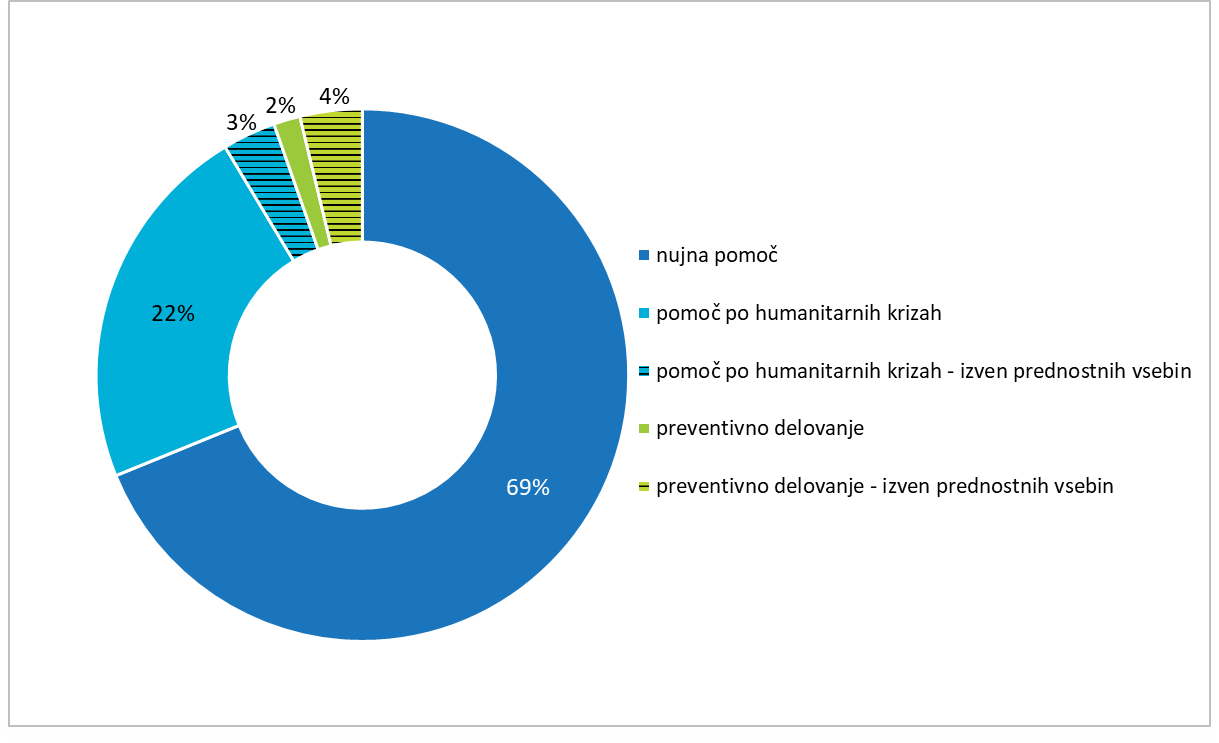 Slovenija je do leta 2020 namenjala humanitarne prispevke za nujno pomoč prizadetim državam pretežno preko mednarodnih organizacij. V letu 2021 je nujno pomoč nudila tudi preko lastnih izvajalcev, in sicer Ministrstva za obrambo, vključno z Upravo RS za zaščito in reševanje, CMSR, pa tudi preko izbranega strateškega partnerja za mednarodno humanitarno pomoč, t.j. Slovenske karitas.  Slovenija je v letu 2021 namenila humanitarne prispevke za Afganistan preko Mednarodnega odbora Rdečega križa (ICRC), Svetovnega programa za hrano (WFP) in Visokega komisariata Združenih narodov za begunce (UNHCR), Bosni in Hercegovini za naslovitev potreb beguncev in migrantov preko Caritas Internationalis, Braziliji za zagotavljanje pomoči venezuelskim beguncem preko ICRC, Haitiju ob katastrofalnem potresu preko Mednarodne federacije društev Rdečega križa in Rdečega polmeseca (IFRC), Jemnu preko ICRC, Mednarodnega sklada Združenih narodov za otroke (UNICEF) in preko WFP, Južnemu Sudanu preko ICRC, Madagaskarju za zagotovitev preskrbe s hrano in prehranske varnosti preko WFP ter Nigeriji preko ICRC, katere pomoč se je v letu 2021 osredotočala na pomoč prizadetim v lokalno prisotnem nasilju, pomoč pri premagovanju pandemije covid-19 ter izboljšanju položaja posameznikov ob oteženih gospodarskih razmerah. Kot vse od leta 2011 dalje, je Slovenija tudi v letu 2021 zagotovila nujno humanitarno pomoč Palestini preko Agencije Združenih narodov za pomoč palestinskim beguncem na Bližnjem vzhodu (UNRWA), Siriji preko UNHCR, za sirske begunce v Turčiji pa je prispevala v Instrument EU za begunce v Turčiji (za humanitarno pomoč je bilo namenjenih 41 odstotkov prispevka, ostalo pa za razvojno pomoč v ožjem pomenu). Slovenija je v letu 2021 poleg rednega letnega prispevka za delovanje IFRC in ICRC namenila dodaten prostovoljni prispevek za redne programe nujne pomoči ICRC ter prispevek Osrednjemu skladu za nujen odziv Organizacije združenih narodov (CERF) za programe nujne pomoči prizadetemu prebivalstvu v gotovini. V letu 2021 se je nadaljevala izgradnja modularne šole po potresih, ki sta Albanijo prizadela 21. septembra in 26. novembra 2019, preko CMSR. Ministrstvo za obrambo je Bosni in Hercegovini nudilo materialno pomoč ob pandemiji covid-19 ter v sodelovanju z Rdečim križem nujno humanitarno pomoč Občini Kostanjica v Bosni in Hercegovini. Tudi Uprava za zaščito in reševanje je nudila nujno materialno pomoč ob pandemiji covid-19, in sicer Bosni in Hercegovini, Črni gori, Kosovu, Nepalu, Severni Makedoniji in Srbiji. Severni Makedoniji je nudila tudi materialno pomoč za gašenje požarov v naravnem okolju ter napotila enoto pripadnikov civilne zaščite za gašenje požarov v naravnem okolju z vozili. Prav tako je materialno pomoč zagotovila Haitiju po potresu. Preko strateškega partnerja na področju humanitarne pomoči – Slovenske karitas – je Slovenija nudila nujno humanitarno pomoč otrokom in mladim pri izobraževanju in drugo nujno pomoč, vključno zaradi pandemije covid-19, na Madagaskarju ter pomoč po potresu na Haitiju, podprla pa je tudi prizadevanja za krepitev učinkovitosti odziva nevladnih organizacij v sodelovanju z zasebnim sektorjem na področju mednarodne humanitarne pomoči.Na področju človekove varnosti in zaščite, vključno s protiminskim delovanjem in pomoči žrtvam min, ter pomoči po oboroženih spopadih, v prvi vrsti otrokom, je Slovenija v letu 2021 podprla delovanje ITF Ustanove za krepitev človekove varnosti (ITF) na področju človekove varnosti v partnerskih državah na splošno in še posebej njegovo protiminsko delovanje v Bosni in Hercegovini. Podprla je tudi sedem projektov ITF v šestih državah: Čebelarjenje za invalidne osebe z namenom opolnomočenja žrtev min v Bosni in Hercegovini, Izobraževanje o nevarnostih min in eksplozivnih ostankov vojne (EOV) za sirske begunce v Jordaniji, Obravnava ranljivih skupin v Libanonu, Aktiviranje človeških virov za pomoč prebivalcem Gaze in Zahodnega brega, Čiščenje eksplozivnih sredstev in oživljanje kmetijstva na očiščenih območjih v severovzhodni Siriji ter dva projekta zdravstvene in psihosocialne rehabilitacije otrok iz Ukrajine. Slovenija je ponovno namenila tudi prispevek ICRC za delovanje na področju spolnega izkoriščanja in zlorab v Demokratični republiki Kongo, na področju protiminskega delovanja pa več prispevkov za implementacijo »Ottavske« konvencije o prepovedi protipehotnih min, med drugim za izvajanje Protokola o eksplozivnih ostankih vojne ter za Sponzorski program.Za zagotavljanje varnosti preskrbe s pitno vodo ter varno, zadostno in ustrezno prehrano je Slovenija podprla projekt nevladne organizacije z naslovom "Več hrane in enakosti, manj kriz" v Ugandi, ki se je začel izvajati leta 2020 in se je nadaljeval v letu 2021. Projekt se osredotoča na soočanje s posledicami podnebnih sprememb in stalnega pritoka beguncev na prehransko varnost in nasilje zaradi spola. Cilj projekta je povečati odpornost na krize in varnost preskrbe s hrano in vodo vsaj 500 ranljivim družinam (3200 osebam) v Ndejje in Kampali (predvsem beguncem).Aktivnosti izven zgoraj navedenih prednostnih vsebin obsegajo pomoč po humanitarnih krizah, kot sta projekta nevladnih organizacij v Libanonu, eden si prizadeva za celostno oskrbo sirskih begunk, žrtev nasilja na podlagi spola, drugi pa se osredotoča na ozaveščanje proti otroškim porokam med begunci v Libanonu. Oba sta se začela izvajati v letu 2020. Druge aktivnosti pa se nanašajo na preventivno delovanje na različnih področjih, npr. sodelovanje pri zagotavljanju večnamenske zdravstvene enote za večje humanitarne in druge nesreče na Balkanu, aktivnosti v okviru Pobude za pripravljenost na nesreče in njihovo preprečevanje za Jugovzhodno Evropo (DPPI SEE) in članarina le-tej, podpora razvoju avio-helikopterske enote Ministrstva za notranje zadeve Črne gore in Naložbe evropskih in nacionalnih prostovoljcev v odpornost v Zahodni Afriki.  Poleg navedenih aktivnosti, ki jih je Republika Slovenija podprla s sredstvi dvostranske razvojne pomoči, v humanitarno pomoč skladno z metodologijo OECD DAC štejemo tudi 4 odstotke članarine Republike Slovenije Svetovni meteorološki organizaciji (WMO).Pregled po poteh dodeljevanjaPrvo skupino prejemnikov oziroma izvajalcev sestavljajo institucije javnega sektorja, preko katerih se je v letu 2021 usmerilo 24.218.524 evrov ali 67 odstotkov razpoložljive dvostranske razvojne pomoči. Največ sredstev med institucijami javnega sektorja se je usmerilo preko posrednih proračunskih uporabnikov (18.798.365 evrov ali 78 odstotkov). Med temi so s 14.605.500 evri ali 78 odstotki na prvem mestu slovenske visokošolske ustanove, in sicer z brezplačnimi programi izobraževanja in šolanja na dodiplomski in podiplomski ravni (oprostitev šolnin), ki so jih v letu 2021 koristili študenti iz Bosne in Hercegovine, Črne gore, Severne Makedonije, Kosova, Srbije in Ukrajine. Sledijo donacije cepiv preko Nacionalnega inštituta za javno zdravje s 3.359.158 evri ali 18 odstotki sredstev posrednih proračunskih uporabnikov, ter sredstva za štipendiranje dijakov in študentov iz partnerskih držav v Sloveniji, ki so bila usmerjena prek Ad future ter CMEPIUS, skupaj 690.720 evrov ali 4 odstotke. 142.986 evrov uradne razvojne pomoči ali 1 odstotek sredstev preko proračunskih uporabnikov so izvedli zdravstveni domovi in drugi ponudniki zdravstvenih storitev, ki so nudili nujne zdravstvene storitve za begunce in migrante.Na drugem mestu po obsegu dodeljenih sredstev v tej skupini so neposredni proračunski uporabniki, ki so skupaj izvedli za 4.586.107 evrov ali 19 odstotkov aktivnosti. Med temi je na vrhu z 1.742.919 evri ali 38 odstotki po namembnosti Urad za oskrbo in integracijo migrantov, in sicer s stroški za oskrbo beguncev in migrantov, ki jih je po pravilih OECD DAC mogoče poročati pod uradno razvojno pomoč. Sledi Uprava za zaščito in reševanje, ki je nudila materialno pomoč, predvsem ob soočanju partnerskih držav s pandemijo covid-19, in tehnično pomoč v skupni vrednosti 1.416.672 evrov ali 31 odstotkov v tej skupini. Policija je z napotitvami osebja v mirovni misiji na Kosovu in v Palestini ter v misiji EU na Kosovem in v Ukrajini, policijskih atašejev v Bosno in Hercegovino, Srbijo in Severno Makedonijo ter slovenskih policistov v Severno Makedonijo za sodelovanje pri reševanju problematike, povezane s povečanim migracijskim tokom na makedonsko-grški meji, in drugimi aktivnostmi prispevala 876.957 evrov uradne razvojne pomoči ali 19 odstotkov v kategoriji neposrednih proračunskih uporabnikov. Ostali neposredni proračunski uporabniki so izvedli za manj kot 10 odstotkov razpoložljive dvostranske razvojne pomoči vsak.Preostala sredstva v tem sklopu so proračunski uporabniki usmerili preko CMSR, ki izvaja mednarodno razvojno sodelovanje v imenu Republike Slovenije. Preko CMSR se je v letu 2021 realiziralo 834.053 evrov razpoložljive dvostranske razvojne pomoči ali 3 odstotke uradne razvojne pomoči preko institucij javnega sektorja.Drugo skupino obsegajo institucije zasebnega prava, preko katerih se je v letu 2021 usmerilo 2.689.851 evrov ali 7 odstotkov razpoložljive dvostranske razvojne pomoči. V to skupino se uvrščata tudi človekoljubni in neprofitni ustanovi, katerih ustanoviteljica ali soustanoviteljica je Vlada Republike Slovenije: ITF in CEP. Preko teh se je v letu 2021 usmerilo 1.215.924 evrov ali 45 odstotkov, sledijo slovenske nevladne organizacije (957.775 evrov ali 36 odstotkov) ter mednarodne nevladne organizacije ICRC, IFRC, Caritas Internationalis ter Interpeace (498.003 evrov ali 19 odstotkov). 18.149 evrov ali 1 odstotek sredstev v izvajanju institucij zasebnega prava je za izvedbo aktivnosti prejela nevladna organizacija v drugi donatorski državi, in sicer za izvedbo storitve v podporo predsedovanju Slovenije Svetu EU v drugi polovici leta 2021.Tretjo skupino sestavlja razpoložljiva dvostranska razvojna pomoč, ki je bila usmerjena preko uveljavljenih mednarodnih organizacij za mednarodno razvojno sodelovanje, ki jih kot take priznava OECD DAC. Ta sklop izvajalcev je v letu 2021 izvedel za 8.806.485 evrov ali 24 odstotkov razpoložljive dvostranske razvojne pomoči, kar je skoraj štirikratno povečanje glede na predhodno leto. To je posledica donacij cepiv, ki jih je Slovenija usmerjala preko mehanizma COVAX v upravljanju GAVI.  V četrti skupini so zajeta javno-zasebna partnerstva, v katero med drugim sodi Mednarodna zveza za ohranjanje narave  IUCN in kateri je Slovenija v letu 2021 namenila 11.874 evrov prispevka, kar je manj kot 1 odstotek razpoložljive dvostranske pomoči.V peto skupino sodijo vse preostale poti dodeljevanja, kamor sodijo manj uveljavljene mednarodne vladne in nevladne organizacije, javno-zasebna partnerstva in mreže, subjekti zasebnega prava ter regionalne pobude in združenja. Preko teh izvajalcev se je v letu 2021 usmerilo 480.721 evrov ali 1 odstotek razpoložljive dvostranske razvojne pomoči, največ preko Mednarodne komisije za Savski bazen, ICPE, Sveta za regionalno sodelovanje (RCC), ICMPD, GeoCodis, d.o.o., ter DPPI SEE. Za natančno razdelitev razpoložljive dvostranske razvojne pomoči po poteh dodeljevanja glej Prilogo 6.Pregled po vrstah pomočiTako kot prejšnja leta se je tudi v letu 2021 največ sredstev, skupaj 15.296.220 evrov ali 42 odstotkov razpoložljive dvostranske razvojne pomoči, namenilo za oprostitev in plačilo šolnin ter štipendije. Od tega je bilo 14.605.500 evrov ali 95 odstotkov za oprostitve šolnin in 690.720 evrov ali 5 odstotkov za štipendije in plačilo šolnin.S 14.079.301 evri ali 39 odstotki razpoložljive dvostranske razvojne pomoči sledi pomoč projektne narave. Ker se je tu beležilo donacije cepiv, je ta vrsta pomoči beležila znatno rast glede na leto prej; toliko bolj, ker se je v 2020 zaradi pojava pandemije covid-19 izvajanje projektov močno zmanjšalo. Največ teh sredstev, 6.169.513 evrov ali 44 odstotkov, je bilo realiziranih preko multilateralne institucije oz. mehanizma COVAX, s 3.359.158 evri ali 24 odstotki, sledijo posredni proračunski uporabniki, predvsem NIJZ z donacijami cepiv. Neposredni proračunski uporabniki so izvedli za 1.441.544 evrov ali 10 odstotkov projektov, sledijo projekti CMSR (834.053 evrov), nevladnih organizacij (817.363 evrov) in izvajalskih ustanov (812.589 evrov), ki so izvedli vsak po 6 odstotkov projektov. Projekti preko uveljavljenih mednarodnih organizacij so znašali 645.080 evrov ali 5 odstotkov pomoči projektne narave. S 3.421.693 evri ali 9 odstotki sledijo prispevki, od tega 2.841.747 evrov ali 83 odstotkov predstavljajo namenski dvostranski prispevki za posebne programe mednarodnih vladnih in nevladnih organizacij.  med katerimi po velikosti še vedno izstopa predvsem prispevek v Instrument EU za begunce v Turčiji, v letu 2021 pa mu tesno sledi finančni prispevek za COVAX AMC v upravljanju GAVI. Sem sodijo tudi vsi namenski humanitarni prispevki preko UNHCR, UNRWA, UNICEF, WFP, CERF, IAEA, ICRC, IFRC in drugih. Preostalih 579.891 evrov ali 17 odstotkov prestavljajo prispevki za osnovno delovanje ITF, prispevek za delovanje mednarodnih nevladnih organizacij (ICRC, IFRC) ter prispevek za Mednarodno zvezo za testiranje semen (ISTA) in IUCN.Tretjo skupino predstavljajo stroški z oskrbo beguncev in migrantov v Sloveniji. Za te stroške je v delu, ki se šteje v uradno razvojno pomoč, Slovenija v letu 2021 namenila 1.967.819 evrov ali 5 odstotkov razpoložljive dvostranske razvojne pomoči. Za tehnično pomoč slovenskih strokovnjakov in drugo tehnično pomoč, kot so izvedba obiskov ter druge oblike prenosa znanj, ki niso podane v obliki klasičnih projektov, je bilo namenjenih 1.327.065 evrov ali 4 odstotki razpoložljive dvostranske razvojne pomoči. Večino (v skupni vrednosti 1.323.065 evrov ali skoraj 100 odstotkov) predstavlja napotitev strokovnjakov ali drugega osebja v partnerske države. V tej kategoriji je bilo v letu 2021 izvedenih 31 različnih aktivnosti. Tudi v letu 2021 v tem delu prednjačita Policija z 876.957 evri (napotitve civilnega osebja v mirovne misije, policijski atašeji in druge napotitve) in Ministrstvo za obrambo skupaj z Upravo RS za zaščito in reševanje z 295.259 evri (aktivnosti civilnih funkcionalnih strokovnjakov), vendar v tej obliki sodelovanja sodelujejo tudi številni drugi državni organi. Za 7.335,12 evrov tehnične pomoči strokovnjakov v partnerskih državah je bilo izvedene preko CEP. Preostalih 4.000 evrov ali manj kot 1 odstotek v tej kategoriji predstavlja druga tehnična pomoč, in sicer v letu 2021 zgolj organizacija tečajev in delavnic za IAEA s strani Uprave za jedrsko varnost.Preostala sredstva so bila namenjena krepitvi zmogljivosti in ozaveščanju o pomenu mednarodnega razvojnega sodelovanja (115.412 evrov ali manj kot 1 odstotek), pri čemer glavnino (110.412 evrov ali 96 odstotkov) predstavljajo projekti nevladnih organizacij, 5.000 evrov ali 4 odstotki pa predstavljajo prostovoljni prispevek Evropski mreži za globalno učenje (GENE), katere dogodkov so se udeleževali predstavniki Republike Slovenije. Za natančno razdelitev razpoložljive dvostranske razvojne pomoči po vrstah pomoči glej Prilogo 7.Za natančno razdelitev stroškov za oskrbo beguncev in migrantov med ministrstvi in vladnimi uradi glej Prilogo 8.Pregled po virih financiranjaNajvečji delež razpoložljive dvostranske razvojne pomoči (41 odstotkov) je prispevalo Ministrstvo za izobraževanje, znanost in šport z oprostitvami šolnin za tujce v skladu z veljavnimi protokoli, sklenjenimi s pristojnimi institucijami Črne gore, Severne Makedonije, Bosne in Hercegovine, Srbije in Kosova, ter s štipendijami preko CMEPIUS. S 27 odstotki mu v letu 2021 sledi Ministrstvo za zdravje, predvsem z donacijami cepiv proti covid-19. S 13 odstotki sledi Ministrstvo za zunanje zadeve oz. MZEZ z raznolikimi vsebinami razvojnih in humanitarnih aktivnosti preko različnih izvajalskih partnerjev ter s po 5 odstotki Ministrstvo za obrambo ter Urad vlade za oskrbo in integracijo migrantov.Ministrstvo za notranje zadeve je prispevalo 3 odstotke k razpoložljivi dvostranski razvojni pomoči, Ministrstvo za finance ter Ministrstvo za delo, družino, socialne zadeve in enake možnosti pa po 2 odstotka. Ostali resorji in druge uradne institucije, kot sta Banka Slovenije in Slovenski podjetniški sklad, so prispevali manj kot 1 odstotek razpoložljive dvostranske pomoči vsak.  Graf 7: Razdelitev razpoložljive dvostranske razvojne pomoči v letu 2021 v višini 36.207.455 evrov po virih financiranja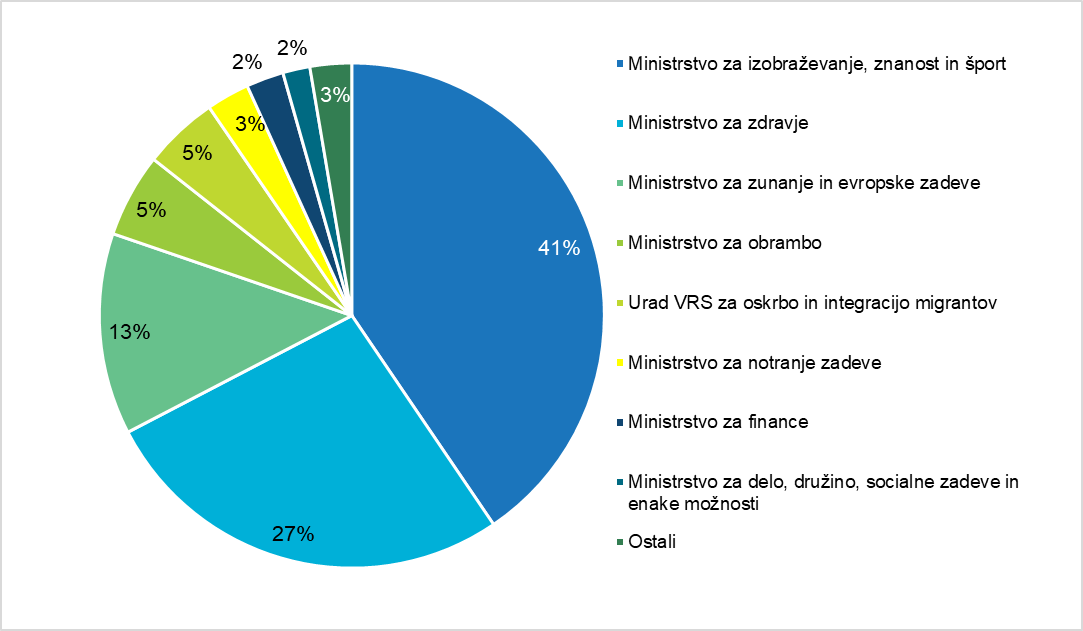 Za natančno razdelitev financiranja razpoložljive dvostranske razvojne pomoči po ministrstvih in drugih uradnih institucijah glej Prilogo 3.Administrativni stroškiAdministrativni stroški so v letu 2021 znašali 2.752.615 evrov. Glede na leto prej so se zvišali za 6 odstotkov. Administrativni stroški nastajajo predvsem pri delu ministrstev, ki se vključujejo tako v oblikovanje politik kot tudi v izvajanje in evalvacijo izvajanja mednarodnega razvojnega sodelovanja. Glavnino administrativnih stroškov so predstavljali skupni stroški tedanjega Sektorja za razvojno sodelovanje in humanitarno pomoč na Ministrstvu za zunanje zadeve oz. MZEZ ter tisti del stroškov delovanja diplomatsko-konzularne mreže Republike Slovenije, ki se nanaša na mednarodno razvojno sodelovanje.Diplomati se vključujejo v tematske razprave ključnih mednarodnih institucij s področja mednarodnega razvojnega sodelovanja in humanitarne pomoči, v partnerskih državah, kjer Slovenija izvaja dejavnosti, pa veleposlaniki, ekonomski svetovalci in drugi diplomati predstavljajo ključno vez med lokalnimi interesi partnerskih držav in interesi Slovenije. Tako se npr. vključujejo v reševanje kompleksnejših izzivov pri izvajanju, spremljajo potek dejavnosti na terenu in o tem poročajo prestolnici. Mnogi med njimi tudi samostojno izvajajo posamezne razvojne dejavnosti.Administrativni stroški v manjšem delu zajemali tudi opravnino, ki jo CMSR plačujejo ministrstva za izvajanje tehnično-operativnega dela pri izvajanju projektov dvostranskega mednarodnega razvojnega sodelovanja. Stroški, ki jih imajo z izvajanjem razvojnih projektov drugi izvajalci, so vključeni v stroške projektov.Za natančno razdelitev administrativnih stroškov po ministrstvih in drugih uradnih institucijah glej Prilogo 3. Večstransko razvojno sodelovanje Republike SlovenijeVečstranska razvojna pomoč tradicionalno predstavlja največji del mednarodnega razvojnega sodelovanja Republike Slovenije in je v letu 2021 dosega 60 odstotkov ali 59.291.302 evrov, kar je nominalno največ doslej. Glede na predhodno leto se je večstranska razvojna pomoč povečala za 12 odstotkov.Graf 8: Razdelitev večstranske razvojne pomoči v letu 2021 v višini 59.291.930 evrov po prejemnikih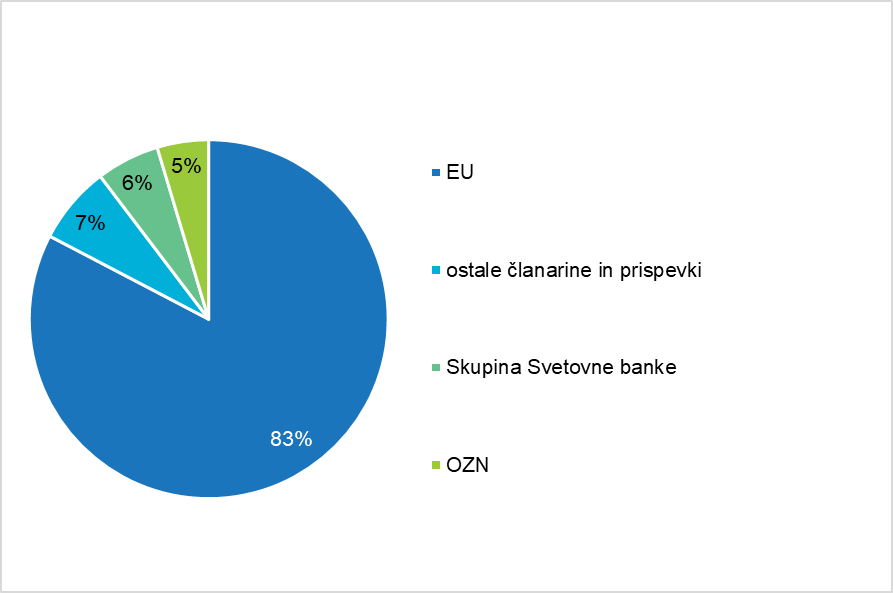 Največji delež večstranske razvojne pomoči predstavlja prispevek za razvojno sodelovanje v okviru EU v skupni vrednosti 49.013.199 evrov ali 83 odstotkov večstranske razvojne pomoči. Pri tem je na prvem mestu prispevek v proračun EU za aktivnosti EU v državah kandidatkah, državah evropske sosedske politike, državah Azije in Latinske Amerike, za izbrane tematske aktivnosti v državah v razvoju nasploh ter za države Podsaharske Afrike, Karibov, Tihega oceana in čezmorska ozemlja. Prispevek Slovenije v proračun EU, ki je bil porabljen za razvojne in humanitarne namene, je v letu 2021 znašal 40.063.563 evrov, kar predstavlja 82 odstotkov večstranske razvojne pomoči Slovenije preko EU. Sredstva EU, namenjena za razvojne aktivnosti, se preko Generalnega direktorata za razvojno sodelovanje (DG DEVCO, v letu 2021 preimenovan v Generalni direktorat za mednarodna partnerstva – DG INTPA) namenjajo v skladu s sprejeto razvojno politiko EU, ki je del evropske zunanje politike, in sicer preko zunanjih finančnih instrumentov z namenom učinkovitega in kakovostnega zagotavljanja pomoči partnerskim državam v razvoju. Cilji ter prednostna geografska območja in tematska področja razvojne politike EU izhajajo iz Agende 2030, s posebnim poudarkom na partnerstvu z državami Podsaharske Afrike, Karibov, Tihega oceana in čezmorskimi ozemlji, ki so opredeljene v Novem Evropskem soglasju o razvoju. V letu 2021 so se zaključila pogajanja o novem skupnem finančnem Instrumentu za sosedstvo ter razvojno in mednarodno sodelovanje (NDICI – Globalna Evropa) v okviru Večletnega finančnega okvirja EU za obdobje 2021 – 2027, kjer se je Slovenija zavzemala za vključujoč pristop vseh deležnikov v bodoče izvajanje instrumenta z namenom v čim večji meri omogočiti sodelovanje nacionalnih izvajalcev pri dejavnostih, ki jih instrument podpira. Preglednica 3: Prispevki Slovenije v proračun EU za razvojne namene od leta 2017 do 2021Drugi del večstranske razvojne pomoči preko EU obsega prispevek v izvenproračunski Evropski razvojni sklad (EDF), namenjen razvojnemu sodelovanju z državami Podsaharske Afrike, Karibov in tihomorskim državam ter čezmorskimi ozemlji. V Evropski razvojni sklad je Slovenija leta 2021 prispevala enajsto leto, in sicer skupaj 8.949.636 evrov, kar predstavlja 18 odstotkov večstranske razvojne pomoči Slovenije v okviru EU. V tem znesku je vštetih 8.307.240 evrov prispevka Evropski komisiji v okviru 11. polnitve Evropskega razvojnega sklada ter 642.396 evrov prispevka v Sklad za spodbujanje naložb, deloma v okviru 10. in deloma v okviru 11. polnitve Evropskega razvojnega sklada, s katerim upravlja Evropska investicijska banka. Zaradi odločitve, da se bo tudi sodelovanje z državami Podsaharske Afrike, Karibov, Tihega oceana in čezmorskimi ozemlji v novi finančni perspektivi financiralo iz sredstev proračuna EU, se je prispevek v Evropski razvojni sklad prvič začel zmanjševati, plačeval pa naj bi se predvidoma do leta 2026. V letu 2021 so se po dveh letih zaključila pogajanja o novem partnerskem sporazumu z državami Afrike, Karibov in Tihega oceana po izteku sporazuma iz Cotonouja, ki je sestavljen iz temeljnega dela in treh regionalnih protokolov (afriški, karibski in tihomorski) ter opredeljuje odnose na politični, razvojni, gospodarski in sektorski ravni za naslednjih 20 let. Sporazum je bil parafiran aprila 2021. Slovenija je v času predsedovanja Svetu EU v drugi polovici 2021 pripeljala interne postopke za podpis Post-Cotonoujskega sporazuma do zaključne faze, kar je predstavljalo pomemben dosežek. Drugi sklop večstranske razvojne pomoči so članarine in prispevki za agencije, sklade in komisije v okviru Organizacije združenih narodov, za katere je Slovenija v letu 2021 namenila 2.750.179 evrov ali 5 odstotkov večstranske razvojne pomoči. Večinoma so to članarine, ki med tistimi nad 100.000 evrov obsegajo: 53 odstotkov članarine za Organizacijo združenih narodov (OZN), 83 odstotkov članarine za Organizacijo združenih narodov za prehrano in kmetijstvo (FAO), 76 odstotkov članarine za WHO, 15 odstotkov prispevka Oddelku za mirovne operacije Združenih narodov (UN DPO), 60 odstotkov članarine za Mednarodno organizacijo za delo (ILO), celotno članarino za Program Organizacije združenih narodov za okolje (UNEP) in za Montrealski protokol, 60 odstotkov članarine za Organizacijo združenih narodov za izobraževanje, znanost in kulturo (UNESCO), celotni prispevek za UNIDO ter 89 odstotkov članarine za Svetovno turistično organizacijo (UNWTO). Največji spremembi glede na leto prej sta nastali pri prispevku UN DPO (zmanjšanje za 59 odstotkov) ter pri prispevku v Sklad za tehnično sodelovanje Mednarodne agencije za jedrsko energijo, ki se je po znatnem povečanju leta 2020 v letu 2021 vrnil na raven leta 2019. Po odločitvi Delovne skupine za statistiko (WP STAT) OECD DAC se Montrealski protokol od leta 2021 beleži v okviru OZN.   V okviru mirovnih operacij Organizacija združenih narodov poleg organizacije vojaških misij izvaja tudi analize politik, evalvacije in usposabljanja v povezavi s konfliktnimi območji, kjer so poleg razvojnih prisotni predvsem varnostni izzivi. Ob tem podpira delo nacionalnih oblasti, predvsem pri krepitvi vladavine prava, zaščiti civilistov in stabilizaciji razmer. UNIDO prispeva k doseganju ciljev trajnostnega razvoja na področju industrije in inovacij preko izvajanja programov in projektov, ki obravnavajo predvsem gospodarski, okoljski in energetski vidik, izvajanja analiz in raziskav, svetovalnih aktivnosti in preko poglabljanja večstranskih partnerstev. UNEP kot osrednji organ Združenih narodov na področju oblikovanja okoljske agende preko pobud, politik in financiranja spodbuja partnerje in države članice k izpolnjevanju ciljev na področju trajnostnega razvoja, predvsem varovanja okolja in boja proti podnebnim spremembam. Tretji sklop večstranske razvojne pomoči predstavljajo prispevki v okviru Skupine Svetovne banke: plačilo prispevka Mednarodnemu združenju za razvoj (IDA), pobudi za odpis multilateralnih dolgov (IDA-MDRI) ter plačili iz naslova povečanja kapitala Mednarodne banke za obnovo in razvoj (IBRD) ter Mednarodne finančne korporacije (IFC). Mednarodno združenje za razvoj preko različnih instrumentov, kot na primer nepovratnih sredstev, koncesijskih posojil in garancij, izvaja programe pomoči v najbolj revnih državah, s ciljem odprave revščine, spodbujanja gospodarske rasti in znižanja stopnje socialne neenakosti. Mednarodna banka za obnovo in razvoj je največja razvojna banka, ki zagotavlja finančne produkte in svetovanje o politikah z namenom pomoči državam pri zmanjšanju revščine in širitve koristi trajnostne rasti na vse prebivalce. Mednarodna finančna korporacija pa je največja globalna razvojna institucija, ki je osredotočena na razvoj zasebnega sektorja v partnerskih državah mednarodnega razvojnega sodelovanja. V okviru Skupine Svetovne banke je Slovenija za uradno razvojno pomoč v letu 2021 namenila 3.376.198 evrov, kar predstavlja 6 odstotkov večstranske razvojne pomoči v letu 2021. Četrti sklop večstranske razvojne pomoči vključuje druge članarine in prispevke za mednarodne organizacije s področja mednarodnega razvojnega sodelovanja, za katere je Slovenija namenila 4.152.355 evrov uradne razvojne pomoči, kar je 7 odstotkov večstranske razvojne pomoči Slovenije v letu  2021 in kar 111 odstotkov več kot leto prej oziroma 8 odstotkov več kot leta 2019. Nihanje je predvsem posledica zamika vplačil v Sklad za svetovno okolje (GEF) z leta 2020 na 2021 zaradi javnofinančnih bremen pandemije. Prispevek GEF tako predstavlja največji posamični prispevek v tem sklopu v letu 2021, sledi pa mu  prispevek za redno delovanje CEF in neodplačni najem prostorov za njegovo delovanje v skupni višini 1.222.265 evrov. Po višini v tem sklopu sledi 40 odstotkov članarine za Svet Evrope, 74 odstotkov članarine za OVSE, prvi prispevek Slovenije za Sklad za najmanj razvite države pri Svetovnem skladu za okolje, 61 odstotkov članarine za Svetovno organizacijo za zdravje živali (OIE) ter članarina za Evropsko organizacijo za varstvo rastlin (EPPO), nato pa še drugi prispevki manjših vrednosti (pod 15.000 evrov). Peti sklop večstranske razvojne pomoči predstavljajo prispevki regionalnim razvojnim bankam, ki pa jih tudi v letu 2021 ni bilo. Graf 9: Gibanje sredstev večstranske razvojne pomoči v obdobju od 2017 do 2021 v milijonih evrov 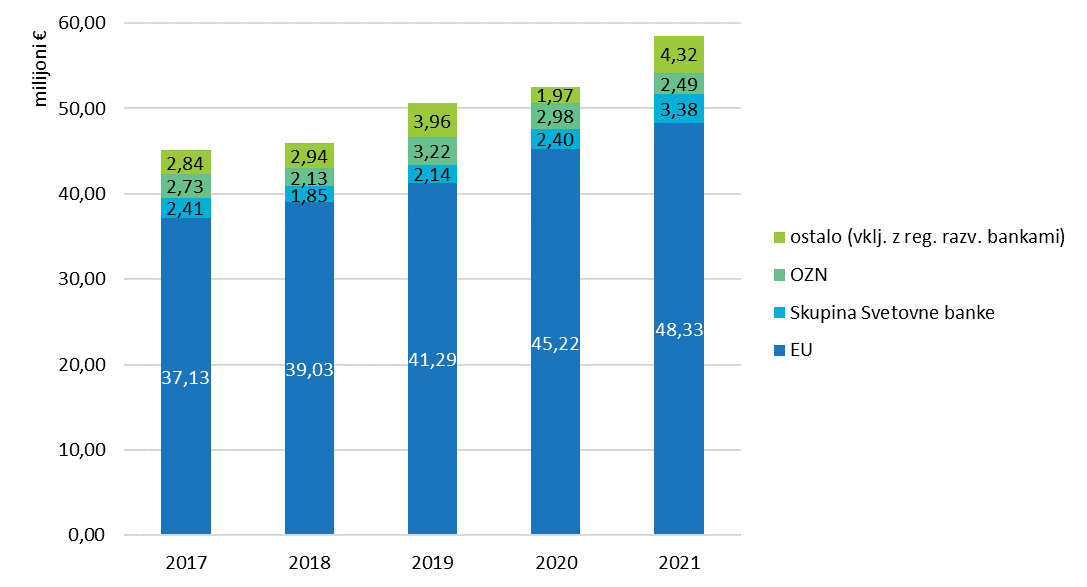 V primerjavi z letom 2020 se je večstranska razvojna pomoč zvišala za 6.177.045 evrov ali za 12 odstotkov. Največje nominalno povišanje ponovno beleži prispevek v proračun EU, ki je bil porabljen za uradno razvojno pomoč (4,68 milijona evrov) ter prispevek v GEF zaradi zamika plačil z zapadlostjo v 2020 v leto 2021, na strani znižanj pa izstopa prispevek v Evropski razvojni sklad zaradi t.i. proračunizacije v novi finančni perspektivi, kar pomeni, da se bodo izdatki od leta 2021 dalje krili iz proračuna EU, prispevki v Evropski razvojni sklad pa bodo krili le še v preteklosti že prevzete obveznosti v breme sklada.Za natančno razdelitev financiranja večstranske razvojne pomoči po ministrstvih glej Prilogo 3.Za natančno razdelitev večstranske razvojne pomoči po poteh dodeljevanja glej Prilogo 9.Podnebne financeNa podnebni konferenci v Kopenhagnu leta 2009 so se razvite države zavezale, da bodo do leta 2020 iz najrazličnejših virov skupno mobilizirale 100 milijard USD letno in jih namenile za pomoč državam v razvoju pri soočanju z učinki podnebnih sprememb in prehodu na nizkoogljično družbo. Od takrat se v okviru uradne razvojne pomoči spremlja tudi t.i. razvojno podnebno financiranje.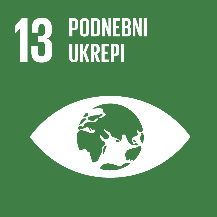 Slovenija je v letu 2021 namenila 3.380.887 evrov za podnebno financiranje v delu večstranske razvojne pomoči, in sicer preko prispevkov v Okvirno konvencijo Združenih narodov o spremembi podnebja (UNFCCC), v GEF, vključno s Skladom za najmanj razvite države, za Montrealski protokol, v Mednarodno združenje za razvoj, v Organizacijo za hrano in kmetijstvo in z vplačilom dodatnega kapitala v Mednarodni banki za obnovo in razvoj (IBRD). Za dvostranske prispevke in projekte v podporo podnebju je namenila 1.557.564 evrov, od tega 1.508.082 evrov v okviru programske razvojne pomoči. Dvostranska podnebna pomoč med drugim obsega projekte preko CMSR, projekte nevladnih organizacij v partnerskih državah, članarino in aktivnosti v okviru DPPI SEE, članarino UNECE, Mednarodni komisiji za Savski bazen, IUCN ter podporo projektu OIF na Komorih. Med projekti, ki so se izvajali preko CMSR, velja omeniti predvsem sofinanciranje ukrepov za trajnostno rabo gozdov v občini Adigeni v Gruziji in sanacijo območja obrata Phenol v Bosni in Hercegovini, sem pa prištevamo tudi projekte s področja vode, kot sta projekta za rekonstrukcijo in nadgradnjo čistilnih naprav v Žitomirju v Ukrajini ter v občini Nevesinje v Bosni in Hercegovini. Med projekti nevladnih organizacij v partnerskih državah velja izpostaviti projekt za učinkovitejšo rabo virov za trajnostno preživetje v okrožju Karongi v Ruandi, projekt za večjo varnost preskrbe s hrano in več enakosti v Ugandi, projekt za varnost preskrbe z vodo in hrano za dostojno življenje Darfurcev v Sudanu ter za pretvorbo deževnice v pitno vodo na Komorih. Za podnebno financiranje je Slovenija tako v letu 2021 namenila skupno 4.938.452 evrov, kar predstavlja 119-odstotno rast glede na leto prej, vendar še vedno 15-odstotni padec glede na rekordno leto 2019. Padec glede na leto 2019 je predvsem posledica manjše realizacije projektov preko CMSR.Enakost spolov kot presečna tema mednarodnega razvojnega sodelovanjaS prvim okvirnim programom mednarodnega razvojnega sodelovanja in humanitarne pomoči v letu 2010 je bilo z namenom krepitve učinkovitosti razvojnega sodelovanja predvideno vsebinsko osredotočenje aktivnosti na dve področji, hkrati pa je bila krepitev vloge žensk določena kot presečna tema slovenskega mednarodnega razvojnega sodelovanja. Strategija je leta 2018 ponovno potrdila enakost spolov kot presečno temo mednarodnega razvojnega sodelovanja, hkrati z varovanjem okolja.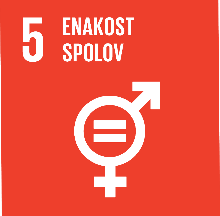 V letu 2021 je bilo 35 aktivnosti v skupni vrednosti 1.495.910 evrov usmerjenih v doseganje enakosti spolov (od tega 30 aktivnosti v vrednosti 1.270.596 evrov v okviru programske razvojne pomoči). Od  tega je imelo 13 aktivnosti – osem projektov nevladnih organizacij, en projekt ITF, namenski prispevek ICRC za delovanje na področju spolnega izkoriščanja in zlorab v Demokratični republiki Kongo, prispevek UNFPA za pomoč in zaščito žensk v Afganistanu, vključno z zdravstveno zaščito žensk ob epidemiji covid-19, prispevek IAEA za podporo štipendijskemu skladu Marie Skłodowska-Curie ter štipendiji tunizijskima študentkama za doktorski študij znanosti o okolju preko Ad futura, – v skupni vrednosti 519.236 evrov enakost spolov za glavni cilj, 22 aktivnosti različnih financerjev in izvajalcev v skupni vrednosti 751.360 evrov pa enakost spolov za pomemben cilj.Glede na leto 2020 se je število aktivnosti za enakost spolov zmanjšalo za 5, skupna vrednost pa za 45 odstotkov. Delež dvostranske programske pomoči, ki vključuje vidik spola, je v letu 2021 znašal le 8 odstotkov, kar pomeni znižanje glede na izhodišče 20 odstotkov v letu 2017, kot tudi znatno znižanje glede na leto prej. S tem se je Slovenija po obetavnem trendu ponovno oddaljila od vmesnega cilja 40 odstotkov, ki ga za leto 2022 določa Strategija. Tudi v tem pogledu so na statistično sliko v veliki meri vplivale donacije cepiv, ki so nevtralne glede enakosti spolov, so pa del t.i. programske pomoči. Varovanje okolja kot presečna tema mednarodnega razvojnega sodelovanjaS Strategijo je bilo varovanje okolja, ki je bistveno za doseganje ciljev trajnostnega razvoja iz Agende 2030, poleg enakosti spolov, opredeljeno za presečno temo, ki se jo bo spodbujalo v vseh aktivnostih mednarodnega razvojnega sodelovanja, kjer je le to mogoče in smiselno. V letu 2021 je bilo 30 aktivnosti v skupni vrednosti 2.422.874 evrov usmerjenih v varovanje okolja (od tega 16 aktivnosti v skupni vrednosti 1.372.628 evrov v okviru programske razvojne pomoči). Od tega je imelo 6 aktivnosti – gre za štiri okoljske projekte, ki so se financirali preko CMSR, ter prispevka IUCN ter Bioversity International – v skupni vrednosti 831.827 evrov varovanje okolja za glavni cilj, 24 aktivnosti različnih financerjev in izvajalcev v skupni vrednosti 1.591.047 evrov pa varovanje okolja za pomemben cilj. Glede na leto 2020 se je število aktivnosti za varovanje okolja povečalo za 7, skupna vrednost pa povečala za 44 odstotkov. Kljub nominalnemu povišanju je delež dvostranske programske pomoči, ki vključuje vidik varovanja okolja, v letu 2021 znašal le 9 odstotkov, kar pomeni, da bo potrebno narediti več, da bi dosegli vmesni cilj 50 odstotkov, ki ga za leto 2022 določa Strategija. Tudi tu so na rezultat pomembno vplivale donacije cepiv, ki so okoljsko nevtralne, so pa prispevale k znatnemu povečanju programske pomoči v letu 2021. Dodatni finančni tokoviZMRSHP med drugim določa, da mednarodno razvojno sodelovanje vključuje uradno razvojno pomoč, skupaj z ozaveščanjem javnosti, druge uradne tokove in zasebne tokove, ki jih ti spodbudijo. Do leta 2018 se je poročanje o mednarodnem razvojnem sodelovanju osredotočalo izključno na uradno razvojno pomoč. Tudi odslej ta predstavlja ključni del mednarodnega razvojnega sodelovanja, vendar se skladno s trendi za spodbujanje in spremljanje širšega spektra finančnih tokov v partnerske države širi tudi nabor podatkov, ki jih nacionalni koordinator za mednarodno razvojno sodelovanje spremlja in poroča OECD DAC. Slovenija je že v letu 2017 poročanje razširila z izvoznimi posojili, in sicer skladno z že uveljavljenim poročanjem SID banke Skupini za izvozna posojila OECD, v tem primeru pa je poročanje omejeno na partnerske države mednarodnega razvojnega sodelovanja. V letu 2021 je SID banka z zavarovanjem izvozne kreditne agencije podprla štiri izvozna posojila kupcem in bankam iz držav na seznamu prejemnic uradne razvojne pomoči, in sicer dveh držav podsaharske Afrike in države vzhodnega dela Evropskega sosedstva.  Poleg tega je Slovenija z letom 2018 poročanje razširila z dodatno kategorijo – zasebnimi oziroma komercialnimi tokovi, ki so jih spodbudili uradni tokovi (uradna razvojna pomoč). Slovenski zasebni sektor je takrat namreč k donacijam države prispeval za 97.010 evrov donacij, in sicer v obliki lastnih proizvodov in neplačanih storitev, ki so omogočili uspešno izvedbo projektov. V letu 2021 je bilo zasebnih donacij v novo začetih projektih za skupno 91.010 evrov, in sicer so v projekte nevladnih organizacij, ki so se začeli leta 2021, svoje vire prispevali GeoCodis, d.o.o., Limnos d.o.o.,  Viris d.o.o., Geolab, s.p., in Katja Kumar, s.p. Nekatere nevladne organizacije so v projekte prispevale tudi lastne vire in/ali prostovoljno delo. SklepSlovenija je v letu 2021 znatno povečala obseg sredstev za uradno razvojno pomoč in s tem delež BND, ki je namenjen temu področju, dvignila z 0,17 na 0,19 odstotka. Zahodni Balkan tudi v letu 2021 ostaja stabilno prednostno območje slovenskega mednarodnega razvojnega sodelovanja, v katerem je z intenzivnimi stiki na vseh ravneh in z izredno pomembno vlogo, ki jo pri tem igrajo veleposlaništva RS v teh državah, mogoče zagotoviti uspešno izvajanje razvojnih aktivnosti, ki prispevajo k varovanju okolja, enakosti spolov, ter preko tehnične pomoči h krepitvi dobrega upravljanja in procesu vključevanja v EU. Čeprav se je delež pomoči, ki ga je Slovenja namenila tej regiji, zmanjšal, pa se je nominalno obseg pomoči ponovno povečal. V evropskem sosedstvu je bilo sodelovanje z Ukrajino obsežno tudi v letu 2021, zaradi izvedene donacije cepiv pa najobsežnejše z Egiptom. V južnem delu Evropskega sosedstva je pomoč v veliki meri ostala usmerjena v humanitarne krize.  Z donacijami cepiv se je močno povečalo sodelovanje z državami Podsaharske Afrike (z 1 na 20 odstotkov dvostranske razvojne pomoči), vključno s številnimi najmanj razvitimi državami. V teh Slovenija ob odsotnosti diplomatske prisotnosti ohranja podporo projektom nevladnih organizacij, ki jih izvajajo v sodelovanju s svojimi lokalnimi partnerji.  V letu 2021 je bila v ospredju pomoč partnerskim državam z donacijami cepiv za preprečevanje pandemije covid-19. Samo z donacijami cepiv in s tem povezanimi stroški je Slovenija v letu 2021 prispevala 9.483.449 evrov dvostranske pomoči, ki je glede na siceršnjo strukturo pomoči znatno vplivala na distribucijo pomoči tako v smislu vrste, izvajalcev, vsebine in geografskih območij. Osredotočenje na reševanje razmer, povezanih s pandemijo, je tudi v letu 2021 pomembno vplivalo na statistično sliko mednarodnega razvojnega sodelovanja in humanitarne pomoči. Z znatnim povečanjem pomoči projektne narave in programske pomoči za soočanje s pandemijo covid-19, pa se je ponovno znatno znižal delež programske pomoči, namenjene prednostnim in presečnim temam ter programskim državam. V letu 2021 se je ponovno povečal obseg podnebnih financ, ki pa kljub znatnemu povečanju ni dosegel ravni izpred pandemije (t.j. 2019). Glede na pomemben obseg večstranske razvojne pomoči predstavlja aktivno sodelovanje v mednarodnih organizacijah, katerih članica je Slovenija, in odločanje v relevantnih telesih, ostaja  pomemben vzvod za uveljavljanje interesov in zasledovanje ciljev mednarodnega razvojnega sodelovanja in prioritet v skladu z resolucijo, zlasti tam, kjer Slovenija ni prisotna na terenu. V tem oziru je bila pozornost v letu 2021 namenjena predvsem EU s predsedovanjem Slovenije Svetu EU v drugi polovici leta 2021.  Ocenjujemo, da so dejavnosti mednarodnega razvojnega sodelovanja in humanitarna pomoč uspešno dopolnjevale in krepile uresničevanje zunanjepolitičnih prioritet Republike Slovenije.V letu 2021 je nacionalni koordinator skladno z zavezami glede zagotavljanja večje transparentnosti izvajanja mednarodnega razvojnega sodelovanja nadaljeval z ozaveščanjem javnosti o pomenu mednarodnega razvojnega sodelovanja in humanitarne pomoči ter aktivnostih Slovenije na tem področju.  STATISTIČNE PRILOGEPriloga 1: Metodološka pojasnila in opredelitev pojmovSlovenija kot članica EU in OECD DAC svoje mednarodno razvojno sodelovanje v celoti utemeljuje na opredelitvah in metodoloških usmeritvah OECD DAC. Razpoložljiva uradna razvojna pomoč je seštevek razpoložljive večstranske pomoči in razpoložljive dvostranske pomoči oziroma zajema tisti del celotne uradne razvojne pomoči, o uporabi katerega Slovenija kot država donatorica odloča popolnoma samostojno.Razpoložljiva dvostranska razvojna pomoč zajema tokove (denar, oprema, osebje ipd.) državam ali regijam na seznamu prejemnic uradne razvojne pomoči OECD DAC, kar vključuje tudi pomoč, ki se omenjenim in vnaprej določenim državam ali regijam nameni preko mednarodnih organizacij. Vsa dvostranska razvojna pomoč brez administrativnih stroškov je razpoložljiva. Programska razvojna pomoč (t.i. Country Programmable Aid – CPA), ki se načrtuje po državah in vsebinah, zajema vso razpoložljivo uradno razvojno pomoč, zmanjšano za humanitarno pomoč, oprostitve šolnin, oskrbo beguncev, ozaveščanje o pomenu mednarodnega razvojnega sodelovanja, splošno proračunsko podporo in odpis dolga. Stroški za oskrbo beguncev, vključno s prosilci za azil, v državi donatorici v prvem letu njihovega bivanja se po metodologiji OECD DAC štejejo v uradno razvojno pomoč. Večstranska razvojna pomoč je seštevek institucionalne večstranske pomoči in razpoložljive večstranske pomoči. Razpoložljivo večstransko razvojno pomoč za namene tega poročila predstavljajo prispevki, o katerih odloča Vlada Republike Slovenije in niso namenski. Institucionalno večstransko razvojno pomoč za namene tega poročila sestavljajo članarine, del vplačil v proračun EU, porabljen za uradno razvojno pomoč, in vplačila v Evropski razvojni sklad. Slovenija jih plačuje na podlagi zavez, ki jih ima do EU in mednarodnih organizacij ter jih je potrdil Državni zbor Republike Slovenije. Razvrstitev večstranske razvojne pomoči na razpoložljivo in institucionalno na podlagi ocene MZEZ je navedena v Prilogi 9.Resolucija je bila sprejeta v Državnem zboru RS 26. septembra 2017 in predstavlja podlago za spremljanje skladnosti aktivnosti mednarodnega razvojnega sodelovanja s strateškimi usmeritvami, kot tudi Strategija mednarodnega razvojnega sodelovanja in humanitarne pomoči Republike Slovenije, ki jo je Vlada RS sprejela 20. decembra 2018. Povezanost prednostnih vsebin, kot jih določata Resolucija in Strategija z vsebinskimi opredelitvami po metodologiji OECD DAC in cilji trajnostnega razvoja iz Agende za trajnostni razvoj do leta 2030 je prikazana v Prilogi 1. Preglednica v tej prilogi je podlaga za ugotavljanje skladnosti realizirane razpoložljive dvostranske razvojne pomoči s prednostnimi vsebinami mednarodnega razvojnega sodelovanja Republike Slovenije. Medtem ko se za spremljanje skladnosti humanitarnih aktivnosti in ozaveščanja uporablja vsebinske opredelitve OECD DAC, pa so za spremljanje razvojnih aktivnosti v ožjem pomenu relevantni cilji in podcilji trajnostnega razvoja, uvrstitev teh aktivnosti v eno od vsebinskih kod OECD DAC pa je predvsem pokazatelj njene upravičenosti za poročanje v okviru uradne razvojne pomoči. Za prikaz razporeditve sredstev po regijah (in državah) se uporabljajo regije kot jih določa Resolucija. Slednje se deloma razlikujejo od regij, kot jih določa OECD DAC in na podlagi katerih se zbirajo podatki. Proračunski uporabniki za vsako aktivnost navedejo le eno državo. Če je pomoč usmerjena v več držav ali v regijo, se uporabi zaokrožitev na najmanjšo možno enoto (državo ali regijo) ali navede "države v razvoju, nerazporejeno", kar se uporablja tudi za oskrbo beguncev in migrantov ter ozaveščanje o pomenu mednarodnega razvojnega sodelovanja v državi donatorici.Za statistični prikaz razporeditve sredstev po vsebinah se uporablja vsebinske opredelitve, kot jih določata Resolucija in Strategija, podatki pa se zbirajo na podlagi vsebinskih opredelitev, kot jih določa OECD DAC, vključno s podatkom o ciljih trajnostnega razvoja. Za razlike in povezave med opredelitvami glej Prilogo 2. Proračunski uporabniki pri vsaki aktivnosti praviloma navedejo le eno vsebinsko opredelitev, izjemoma več, ter do tri (pod)cilje trajnostnega razvoja. Pri pregledu poti dodeljevanja razpoložljive dvostranske razvojne pomoči v poglavju 5.1.3 se ugotavlja neposredni prejemnik javnih sredstev, ki je praviloma izvajalec razvojnega sodelovanja. Če je ravni izvajanja več (več podizvajalcev), se upošteva prvi med prejemniki, ki ima s proračunskim uporabnikom (financerjem) sklenjeno pogodbeno ali drugo pravno zavezujoče razmerje, po katerem odgovarja za porabo dodeljenih sredstev. Izvajalec je lahko tudi proračunski uporabnik sam.Z vrsto pomoči, ki je osnova za prikaz v poglavju 5.1.4 se opredeli način, ki se uporablja za zagotavljanje pomoči. Vključuje delitev na kategorije kot so: projekti, štipendije in šolnine, namenski prispevki, oskrba beguncev itd. Če pomoč zajema več vrst pomoči, se navede prevladujočo ali pa se aktivnosti prikaže kot več manjših aktivnosti, vsako s svojo opredelitvijo. Za podnebno financiranje se v delu večstranske razvojne pomoči po metodologiji OECD DAC štejeta prispevka v UNFCCC ter Montrealski protokol, 66 odstotkov prispevka v GEF ter 25 odstotkov prispevka v IDA. V delu dvostranske razvojne pomoči se podnebno financiranje lahko spremlja preko uporabe zaznamovalcev za podnebno financiranje, ki ločuje med financiranjem ukrepov za blaženje podnebnih sprememb ter ukrepov za prilagajanje na podnebne spremembe. Ena ali obe vrsti podnebnega financiranja sta lahko poglavitni namen podpore projektu v partnerski državi (vrednost zaznamovalca je 2), ali njen pomemben del (vrednost zaznamovalca je 1). V Sloveniji za izračun podnebnega financiranja trenutno obe vrsti projektov upoštevamo v polni vrednosti. Pozornost na element enakosti spolov je v statističnem sistemu mogoče spremljati z uporabo zaznamovalca za enakost spolov. Aktivnosti, katerih glavni cilj je doseganje enakosti spolov, so označene z vrednostjo zaznamovalca 2, aktivnosti, ki imajo enakost spolov za pomemben cilj, pa z vrednostjo zaznamovalca 1. Pri izračunu se obe vrsti aktivnosti upoštevata v polni vrednosti. Prav tako se zasledovanje presečne teme varovanje okolja v statističnem sistemu spremlja z uporabo zaznamovalca za varovanje okolja. Aktivnosti, katerih glavni cilj je varovanje okolja, so označene z vrednostjo zaznamovalca 2, aktivnosti, ki imajo varovanje okolja za pomemben cilj, pa z vrednostjo zaznamovalca 1. Pri izračunu se obe vrsti aktivnosti upoštevata v polni vrednosti. Podatek BND je povzet po Statističnem uradu Republike Slovenije, objava na konec drugega kvartala v letu za predhodno leto. Podatki o prebivalstvu za leto 2019 za izračun uradne razvojne pomoči na prebivalca so povzeti po podatkih Skupine Svetovne banke. V letu 2020 je bilo realiziranih več vračil v proračun RS zaradi neizvedbe projektov, za katere je Republika Slovenija sredstva namenila, izplačala in poročala v preteklih letih. V poročilu so prikazani neto zneski, kar ponekod pomeni negativne zneske in vpliva na grafične prikaze. Edina izjema, kjer izračuni zanemarijo vpliv vračil, so izračuni na podlagi zaznamovalcev, t.j. izračun podnebnih financ ter financiranje aktivnosti varovanja okolja in enakosti spolov. Skladno z metodologijo OECD DAC, ki vračil ne spremlja na ravni države prejemnice ali vsebine, so v delu podnebnih financ upoštevana le izplačila v letu 2020 in s tem zagotovljena primerljivost s podatki in analizami OECD DAC, enako pa velja tudi za področje varovanja okolja in enakosti spolov. Priloga : Prevajalna preglednica med prednostnimi vsebinami po Resoluciji in Strategiji ter cilji trajnostnega razvoja po Agendi 2030 in vsebinskimi opredelitvami po OECD DACPriloga 3: Uradna razvojna pomoč po ministrstvih in drugih uradnih institucijahPriloga 4: Razpoložljiva dvostranska razvojna pomoč po regijah in državahPriloga 5: Razpoložljiva dvostranska razvojna pomoč po vsebinahPriloga 6: Razpoložljiva dvostranska razvojna pomoč po poteh dodeljevanjaPriloga 7: Razpoložljiva dvostranska razvojna pomoč po vrstah pomoči Priloga 8: Razdelitev stroškov z oskrbo beguncev in migrantov po ministrstvih in vladnih službahPriloga 9: Večstranska razvojna pomoč Priloga : Seznam aktivnosti razpoložljive dvostranske pomoči po regijah in državahPriloga : Doseganje koncentracije in ključni kazalniki StrategijeSplošni kazalnikiMednarodno razvojno sodelovanje je pomemben instrument za izpolnjevanje zunanjepolitičnih ciljev SlovenijeVidnost in učinkovitost mednarodnega razvojnega sodelovanja in humanitarne pomočiVečstransko mednarodno razvojno sodelovanjeKoordinacija mednarodnega razvojnega sodelovanjaPartnerstvaOzaveščanje in transparentnostGlobalno učenjeUpravljanje za doseganje rezultatov Leto20172018201920202021razvojna pomoč v ožjem pomenu16.986.457razpoložljiva dvostranska razvojna pomoč21.667.23424.531.01823.887.95636.207.455vsebinske in geografske prioritete v evrih13.060.57716.236.45919.980.93118.997.45422.125.537vsebinske in geografske prioritete v %77 %75 %81 %80%61%vsebinske in/ali geografske prioritete v evrih15.778.88018.755.41821.839.33720.713.65832.963.087vsebinske ali geografske prioritete v %93 %87 %89 %87%91%Leto20172018201920202021Dvostranska pomoč22.105.07824.808.41827.765.58026.497.96338.960.070Večstranska pomoč45.124.36445.949.82350.608.39053.114.88559.291.930Skupaj67.229.44370.758.24178.373.97079.612.84898.252.000BND v mio evrov*42.30745.34347.39345.67151.471Delež BND za uradno razvojno pomoč0,16 %0,16 %0,17%0,17%0,19%Leto20172018201920202021Prispevek RS v proračun EU za razvojne namene (v milijonih evrov)27,8029,0430,8735,3940,06Del proračuna EU za razvojne namene (v milijardah evrov)8,849,059,4010,6610,9Delež prispevka RS v proračun EU za razvojne namene (v odstotkih)0,310,320,330,330,37Prednostne vsebine po resolucijiOznačbaUjemajoči se cilji trajnostnega razvoja ali vsebinske kode po OECD DACOpombePrednostno po StrategijiRazvoj v ožjem pomenuDobro upravljanjeR-SDG 16SDG 16XEnake možnostiR-SDG 8SDG 8Xvključno z enakostjo spolovR-SDG5SDG 5presečna temaKakovostno izobraževanjeR-SDG 4SDG 4Trajnostno gospodarjenje z naravnimi (in energetskimi) viriR-SDG 6SDG 6vodaR-SDG 12SDG 12trajnostna poraba in potrošnjaXR-SDG 14SDG 14oceaniR-SDG 15SDG 15kopenski ekosistemiBoj proti podnebnim spremembamR-SDG 13SDG 13XOzaveščanjeOzav.99820XIzven vsebinskih prioritetRNPHumanitarna pomočNujna pomočH1-P72010, 72040, 72050XČlovekova varnost in zaščita, vključno s programi protiminskega delovanja in pomočjo žrtvam minH2-P15250XPomoč po oboroženih spopadih, v prvi vrsti otrokom73010samo, ko so ciljna skupina otrociXZagotavljanje varnosti preskrbe, zlasti otrok, s pitno vodo ter varno, zadostno in ustrezno hranoH3-P74020samo, ko gre za zagotavljanje pitne vode in varne, zadostne in ustrezne hraneXIzven vsebinskih prioritetostala pomoč po humanitarnih krizah, vključno s programi rekonstrukcije in rehabilitacijeH2-NP73010ostale aktivnosti za zmanjšanje ranljivosti in tveganja za krize, preventivno delovanje ter krepitev odpornostiH3-NP74020; zaznamovalec za zmanjšanje tveganj za nesreče = 2Ministrstva in druge uradne institucijeSredstva v EUR 2021Delež v razpol. dvostr. pomočiDelež v admin. stroškihDelež v večstr. pomočiDelež v skupni URPMinistrstvo za finance
(MF)Razpoložljiva dvostr. pomoč868.1282%Ministrstvo za finance
(MF)Administrativni stroški127.0225%Ministrstvo za finance
(MF)Večstranska pomoč47.623.92280%Ministrstvo za finance
(MF)SKUPAJ48.619.07249%Ministrstvo za zunanje in evropske zadeve
(MZEZ)Razpoložljiva dvostr. pomoč4.669.84613%Ministrstvo za zunanje in evropske zadeve
(MZEZ)Administrativni stroški2.127.38477%Ministrstvo za zunanje in evropske zadeve
(MZEZ)Večstranska pomoč9.813.04117%Ministrstvo za zunanje in evropske zadeve
(MZEZ)SKUPAJ16.610.27117%Ministrstvo za izobraževanje, znanost in šport
(MIZŠ)Razpoložljiva dvostr. pomoč14.667.85241%Ministrstvo za izobraževanje, znanost in šport
(MIZŠ)Administrativni stroški12.0000%Ministrstvo za izobraževanje, znanost in šport
(MIZŠ)Večstranska pomoč147.9430%Ministrstvo za izobraževanje, znanost in šport
(MIZŠ)SKUPAJ14.827.79515%Ministrstvo za obrambo
(MORS)Razpoložljiva dvostr. pomoč1.944.0075%Ministrstvo za obrambo
(MORS)Administrativni stroški138.5345%Ministrstvo za obrambo
(MORS)Večstranska pomoč227.5840%Ministrstvo za obrambo
(MORS)SKUPAJ2.310.1252%Ministrstvo za notranje zadeve
(MNZ)Razpoložljiva dvostr. pomoč999.0763%Ministrstvo za notranje zadeve
(MNZ)Administrativni stroški194.0437%Ministrstvo za notranje zadeve
(MNZ)Večstranska pomoč42.4730%Ministrstvo za notranje zadeve
(MNZ)SKUPAJ1.235.5921%Ministrstvo za okolje in prostor
(MOP)Razpoložljiva dvostr. pomoč297.5541%Ministrstvo za okolje in prostor
(MOP)Administrativni stroški8.6240%Ministrstvo za okolje in prostor
(MOP)Večstranska pomoč466.2141%Ministrstvo za okolje in prostor
(MOP)SKUPAJ772.3921%Ministrstvo za delo, družino, socialne zadeve in enake možnosti
(MDDSZ)Razpoložljiva dvostr. pomoč628.3682%Ministrstvo za delo, družino, socialne zadeve in enake možnosti
(MDDSZ)Administrativni stroški90.5533%Ministrstvo za delo, družino, socialne zadeve in enake možnosti
(MDDSZ)Večstranska pomoč192.2190%Ministrstvo za delo, družino, socialne zadeve in enake možnosti
(MDDSZ)SKUPAJ911.1401%Ministrstvo za gospodarski razvoj in tehnologijo 
(MGRT)Razpoložljiva dvostr. pomoč272.8501%Ministrstvo za gospodarski razvoj in tehnologijo 
(MGRT)Administrativni stroški15.7251%Ministrstvo za gospodarski razvoj in tehnologijo 
(MGRT)Večstranska pomoč204.3220%Ministrstvo za gospodarski razvoj in tehnologijo 
(MGRT)SKUPAJ492.8971%Ministrstvo za zdravje
(MZ)Razpoložljiva dvostr. pomoč9.721.05927%Ministrstvo za zdravje
(MZ)Administrativni stroški19.4041%Ministrstvo za zdravje
(MZ)Večstranska pomoč236.4000%Ministrstvo za zdravje
(MZ)SKUPAJ9.976.86310%Ministrstva in druge uradne institucijeSredstva v EUR 2021Delež v razpol. dvostr. pomočiDelež v admin. stroškihDelež v večstr. pomočiDelež v skupni URPMinistrstvo za kmetijstvo, gozdarstvo in prehrano
(MKGP)Razpoložljiva dvostr. pomoč22.3090%Ministrstvo za kmetijstvo, gozdarstvo in prehrano
(MKGP)Administrativni stroški19.3271%Ministrstvo za kmetijstvo, gozdarstvo in prehrano
(MKGP)Večstranska pomoč314.9751%Ministrstvo za kmetijstvo, gozdarstvo in prehrano
(MKGP)SKUPAJ356.6110%Ministrstvo za pravosodje
(MP)Razpoložljiva dvostr. pomoč8000%Ministrstvo za pravosodje
(MP)Administrativni stroški0Ministrstvo za pravosodje
(MP)Večstranska pomoč0Ministrstvo za pravosodje
(MP)SKUPAJ8000%Ministrstvo za javno upravo
(MJU) Razpoložljiva dvostr. pomoč27.169Ministrstvo za javno upravo
(MJU) Administrativni stroški00%Ministrstvo za javno upravo
(MJU) Večstranska pomoč13.2390%Ministrstvo za javno upravo
(MJU) SKUPAJ40.4080%Ministrstvo za infrastrukturo 
(MzI)Razpoložljiva dvostr. pomoč0Ministrstvo za infrastrukturo 
(MzI)Administrativni stroški0Ministrstvo za infrastrukturo 
(MzI)Večstranska pomoč9.5990%Ministrstvo za infrastrukturo 
(MzI)SKUPAJ9.5990%Urad Vlade za oskrbo in integracijo migrantovRazpoložljiva dvostr. pomoč1.742.9195%Urad Vlade za oskrbo in integracijo migrantovAdministrativni stroški0Urad Vlade za oskrbo in integracijo migrantovVečstranska pomoč0Urad Vlade za oskrbo in integracijo migrantovSKUPAJ1.742.9192%Slovenski podjetniški sklad 
(SPS) Razpoložljiva dvostr. pomoč144.9380%Slovenski podjetniški sklad 
(SPS) Administrativni stroški0%Slovenski podjetniški sklad 
(SPS) Večstranska pomočSlovenski podjetniški sklad 
(SPS) SKUPAJ144.9380%Banka Slovenije 
(BS)Razpoložljiva dvostr. pomoč200.5801%Banka Slovenije 
(BS)Administrativni stroški00%Banka Slovenije 
(BS)Večstranska pomoč0Banka Slovenije 
(BS)SKUPAJ200.5800%OstaliRazpoložljiva dvostr. pomoč0%OstaliAdministrativni stroški0%OstaliVečstranska pomočOstaliSKUPAJ00%SKUPAJRazpoložljiva dvostr. pomoč36.207.455100%SKUPAJAdministrativni stroški2.752.615100%SKUPAJVečstranska pomoč59.291.930100%SKUPAJ98.252.000100%Regija/država20172018201920202021Skupaj 
2017 - 2021Skupaj 
2017 - 2021Regija/državaEUREUREUREUR%EUR%EUR%Zahodni BalkanZahodni BalkanZahodni BalkanZahodni BalkanZahodni BalkanZahodni BalkanZahodni BalkanZahodni BalkanZahodni BalkanZahodni BalkanČrna gora1.241.2161.360.2481.540.290969.5175%1.243.2226%6.354.4938%Severna Makedonija3.136.7703.873.2464.674.7005.310.11729%6.133.00031%23.127.83328%Albanija156.11780.547288.718296.2262%67.5060%889.1131%Bosna in Hercegovina4.263.1033.883.0125.045.0155.463.23430%6.287.90631%24.942.27030%Kosovo1.587.922951.977987.6111.037.4946%891.9184%5.456.9227%Srbija2.665.2273.995.3353.569.4694.413.77324%4.874.09324%19.517.89723%Zahodni Balkan, regional.911.776586.355677.272546.1893%312.4302%3.034.0224%Evropa, regionalno227.4551%227.4550%SKUPAJ13.962.13114.730.72016.783.07518.036.54976%20.037.53055%83.550.00567%Evropsko sosedstvoEvropsko sosedstvoEvropsko sosedstvoEvropsko sosedstvoEvropsko sosedstvoEvropsko sosedstvoEvropsko sosedstvoEvropsko sosedstvoEvropsko sosedstvoEvropsko sosedstvoArmenija1.7272.5104034.6400%Azerbajdžan2501.697120.000121.9471%Belorusija20.00019.90124.5728850%13.1280%78.4861%Gruzija98.74178.409226.450106.17015%164.9475%674.7177%Moldavija30.14035.14436.955102.2381%Ukrajina220.729973.8931.530.445-191.597-26%858.66426%3.392.13334%Evropsko sosedstvo - vzhodni del, regional.60.0008%0%60.0001%Egipt11.200135.00015.00015.0002%1.442.05444%1.618.25316%Jordanija156.500167.472145.00092.84713%62.3202%624.1386%Libanon45.00050.00055.000310.00043%276.2848%736.2847%Maroko15.00015.16015.00045.1600%Palestina302.607807.278262.852206.64229%235.3377%1.814.71618%Sirija40.00040.000400.000100.00014%180.0006%760.0008%Tunizija37.00024.8003%24.8001%86.6001%SKUPAJ941.8942.326.4652.868.675724.7453%3.257.5349%10.119.3138%Podsaharska AfrikaPodsaharska AfrikaPodsaharska AfrikaPodsaharska AfrikaPodsaharska AfrikaPodsaharska AfrikaPodsaharska AfrikaPodsaharska AfrikaPodsaharska AfrikaPodsaharska AfrikaAngola (LDC)852.36512%852.36510%Burundi (LDC)66.00066.0001%DR Kongo (LDC)60.00030.00030.00013%40.0001%160.0002%Gambija (LDC)6.60019.50026.1000%Gana39.42018%74.8701%114.2901%Južni Sudan (LDC)30.00030.00040.0001%100.0001%Kenija27.00060.00027%531.8767%618.8767%Komori (LDC)10.0000%10.0000%Kongo1.309.23218%1.309.23215%Madagaskar (LDC)30.000289.0004%319.0004%Mozambik (LDC)50.22850.2281%Nigerija2.218.78030%2.218.78025%Ruanda (LDC)25.000120.000160.000119.54454%68.0001%492.5446%Senegal (LDC)120.000-120.000-54%00%Somalija (LDC)30.00030.0000%Sudan (LDC)30.00068.0001%98.0001%Uganda (LDC)70.00050.00053.70855.00025%985.36513%1.214.07314%Zelenortski otoki58.40058.4007.7008.4004%865.27912%998.17911%Južnoafriška republika7520%7520%Afrika, regionalno50.00098.00030.30114%3.0450%181.3462%SKUPAJ386.400445.000449.135223.4171%7.355.81120%8.859.7637%OstaloOstaloOstaloOstaloOstaloOstaloOstaloOstaloOstaloOstaloAfganistan (LDC)65.00046.80058.80047.6004%415.00020%633.2008%Bangladeš (LDC)30.0002.00332.0030%Brazilija10.0001%30.0001%40.0000%Kuba80.0007%168.3188%248.3183%Haiti (LDC)200.00010%200.0002%Indija46814486.8004%87.4121%Indonezija50.000395.49719%445.4975%Irak30.00030.00030.00040.0004%130.0002%Jemen (LDC)60.00050.00090.00090.0008%110.0005%400.0005%Kirgizija1.85823643.3752%45.4681%Kitajska2801.30013.06819.9122%34.5600%Kolumbija-4.199-4.1990%Malezija1.1751.1750%Nepal (LDC)190.0009%190.0002%Šrilanka30.00030.0000%Tadžikistan1201200%Turčija2.300.5101.157.392841.478830.02174%433.91221%5.563.31368%Uzbekistan8353506610%1.8460%Venezuela50.00050.0001%SKUPAJ2.514.8721.338.2241.084.5211.117.5335%2.073.5636%8.128.7136%od tega za nujno humanitarno pomočod tega za nujno humanitarno pomoč514.577514.577507.12145%983.71447%Države v razvoju, nerazporejenoDržave v razvoju, nerazporejenoDržave v razvoju, nerazporejenoDržave v razvoju, nerazporejenoDržave v razvoju, nerazporejenoDržave v razvoju, nerazporejenoDržave v razvoju, nerazporejenoDržave v razvoju, nerazporejenoDržave v razvoju, nerazporejenoDržave v razvoju, nerazporejenoDVR, nerazporejeno1.369.7582.826.8253.345.6123.785.71216%3.483.01710%14.810.92412%od tega za oskrbo beguncevod tega za oskrbo beguncev2.073.5912.004.7702.364.37562%1.967.81956%SKUPAJ19.175.05421.667.23424.531.01823.887.956100%36.207.455100%125.468.718100%VSEBINA2020202020212021VSEBINAEURdeležEURdeležRAZVOJNA POMOČ V OŽJEM POMENU20.926.89588%32.183.95389%Po prednostnih vsebinah17.454.13384%19.524.45661%Dobro upravljanje1.851.2509%1.892.9276%Dostojno delo, enake možnosti569.9683%724.0582%         vključno z enakostjo spolov59.5440%83.6610%Kakovostno izobraževanje14.784.82871%15.319.84048%Trajnostno gospodarjenje z naravnimi viri - voda519.6932%1.143.8794%Trajnostno gospodarjenje z naravnimi viri - krožno gospodarstvo-605.000-3%75.8040%Trajnostno gospodarjenje z naravnimi viri - gozdovi83.0000%157.0000%Boj proti podnebnim spremembam22.7300%11.8740%Ozaveščanje o pomenu mednarodnega razvojnega sodelovanja168.1201%115.4120%Zunaj prednostnih vsebin3.469.23216%12.659.49839%od tega oskrba beguncev / migrantov2.364.37511%1.967.8196%HUMANITARNA IN POSTKONFLIKTNA POMOČ2.934.59012%4.023.50211%Po prednostnih vsebinah2.786.52394%3.741.57893%Nujna pomoč2.035.23068%2.769.88469%Protiminsko delovanje, pomoč žrtvam min, pomoč otrokom po oboroženih spopadih696.29324%906.69423%Zagotavljanje varnosti preskrbe, zlasti otrok, s pitno vodo ter varno, zadostno in ustrezno hrano55.0002%65.0002%Zunaj prednostnih vsebin178.0676%281.9247%ostala pomoč po humanitarnih krizah, vključno s programi rekonstrukcije in rehabilitacije55.0002%130.0003%ostale aktivnosti za zmanjšanje ranljivosti in tveganja za krize, preventivno delovanje ter krepitev odpornosti123.0674%151.9244%SKUPAJ23.887.956100%36.207.455100%POTI DODELJEVANJA201720182019202020212021Skupaj 2017– 2021Skupaj 2017– 2021POTI DODELJEVANJAEUREUREUREUREURdeležEURdeležINSTITUCIJE JAVNEGA SEKTORJA13.790.51216.756.46219.454.85718.958.66524.218.52467%93.179.02074%Posredni proračunski uporabniki 8.979.80310.150.46112.580.19114.865.62918.798.36578%65.374.44970%slovenske visokošolske institucije8.186.0008.911.00011.084.50014.150.50014.605.50078%56.937.50087%Ad futura365.665698.3001.034.400460.120628.3683%3.186.8535%CMEPIUS152.571156.000246.97577.05762.3520%694.9551%Center za socialno delo36.90157.57494.4750%Kopa Golnik8576,248.5760%Onkološki inštitut1650013.86575231.1170%Zdravstveni domovi, bolnišnice, izvajalci zdravstvenih storitev275.567338.732163.550119.626142.9861%1.040.4612%Zavod za šport21.35321.3530%Nacionalni inštitut za javno zdravje3.359.15818%3.359.15819%Neposredni proračunski uporabniki 2.306.5433.177.4993.539.5804.087.3334.586.10719%17.697.06119%Policija1.365.361786.957865.383930.991876.95719%4.825.64927%Ministrstvo za obrambo 358.618389.867407.364343.580305.5557%1.804.98510%Ministrstvo za notranje zadeve159.03590.69890.09897.40081.9142%519.1453%Uprava za zaščito in reševanje49.83133.132207.581727.3941.416.47231%2.434.41014%Uprava za jedrsko varnost89.10083.80067.20015.70011.7000%267.5002%Ministrstvo za zunanje in evropske zadeve18.16818.24884.2235.01596.6022%222.2571%Ministrstvo za zdravje17.53216.71734.2490%Ministrstvo za pravosodje 1.6203.6802.6008000%8.7000%Ministrstvo za kmetijstvo, gozdarstvo in prehrano21.87533.22925.9532.29715.4400%98.7941%Agencija za kmetijske trge in razvoj podeželja2.5221.94210.1082.16316.7350%Statistični urad1003,855.9102.8228700%10.6060%Ustavno sodišče949,352752611.4850%Finančna uprava2365,249.7981.2744.05110.4850%27.9740%Generalni sekretariat Vlade1.2190%1.2190%Inšpektorat RS za šolstvo in šport7.7600%7.7600%Tržni inšpektorat2313,542.0544.9919.3590%Urad za meroslovje4.9692.0680%7.0370%Ministrstvo za delo, družino, soc. zadeve in enake možnosti180.36049.2051.200230.7651%Urad za preprečevanje pranja denarja8.7273.4876.3791.9660%20.5590%Urad za nadzor proračuna1.0311.0310%Ministrstvo za okolje in prostor23.84123.8410%Ministrstvo za infrastrukturo471,64720%Ministrstvo za javno upravo9846,615.1189.1690%24.1330%Služba Vlade za razvoj in evropsko kohezijsko politiko2256,6638.65140.9070%Urad za varovanje tajnih podatkov16316,812.4051.4774.2120%24.4100%Urad za oskrbo in integracijo migrantov1.596.4961.714.2221.952.2761.742.91938%7.005.91240%Urad za varno hrano, veterinarstvo in varstvo rastlin2.0032.0030%Komisija za preprečevanje korupcije3.6183.6180%Uprava RS za varno hrano, veterino in varstvo rastlin6.4046.4040%Geodetska uprava RS3.8303.8300%Državni zbor RS11.31411.3140%CMSR2.504.1663.428.5023.335.0865.703834.0533%10.107.51011%INSTITUCIJE ZASEBNEGA PRAVA1.818.3161.863.3782.217.7472.234.5152.689.8517%10.823.8079%Izvajalske ustanove915.830932.9291.221.4841.017.7191.215.92445%5.303.88649%ITF577.301635.553960.005764.701919.13076%3.856.69073%CEP338.529297.376261.479253.017296.79432%1.447.19538%Slovenske nevladne organizacije637.434715.901712.940611.834957.77536%3.635.88434%Slovenska filantropija45.00050.00050.000145.0004%SLOGA 15.85051.57842.77458.03939.3764%207.6176%Slovenska karitas133.000137.214167.758173.756403.00042%1.014.72728%Mirovni inštitut10.57960.00087.16260.83810.8831%229.4616%Zavod Krog115.000115.000125.00015.00086.6619%456.66013%Inštitut za afriške študije5.28710.5705.83021.6861%Zavod Ekvilib 3.30618.2583.0770%24.6421%Humanitarno društvo ADRA Slovenija63.00034.65035.000132.6504%Humanitas24.04987.64815.42121.21629.3283%177.6625%Focus, društvo za sonaraven razvoj15.79837.0964%52.8941%Zavod Voluntariat 3.0943.0450%6.1390%Amnesty International Slovenija1.7816.70112.27920.7621%Društvo za združene narode20.00020.0001%Inštitut za trajnostni razvoj26.72610.53837.2651%FER - Forum za enakopraven razvoj95.00085.00088.70890.000178.00019%536.70815%Kulturno izobraževalno društvo PiNA29.96034.95634.25835.00040.7754%174.9485%Zavod Izida Vita30.00035.00034.97499.9743%Povod, zavod za kulturo in razvoj mednarodnih odnosov v kulturi5.5269.03712.8271.5340%28.9251%Zavod za globalno učenje in razvoj projektov1.7235.5772.5139.8130%Društvo ENABANDA10.1675.18415.3510%EPEKA, socialno podjetje43.00060.0006%103.0003%Zavod Emma55.00065.0007%120.0003%Tuje nevladne organizacije5.00030.25018.1491%53.3990%Institute for the Promotion of Education, Pristina5.0005.0009%ECDPM30.25018.14948.399Uveljavljene mednarodne nevladne organizacije265.051214.548278.324574.712498.00319%1.830.63817%IFRC150.18698.025139.771146.93077.473612.38433%Interpeace20.0004%20.0000%ICRC114.865116.524138.552177.782350.53070%898.25349%Caritas Internationalis190.00050.00010%240.00013%European Endowment for Democracy - EED60.00060.00010%UVELJAVLJENE MEDNARODNE ORGANIZACIJE3.251.9942.723.1322.108.6442.212.3718.806.48524%19.102.62515%UNIDO92.000120.000120.00080.000364.9384%776.9384%UNHCR60.00070.00050.00080.000180.0002%440.0002%WFP90.00050.00050.00075.000260.0003%525.0003%EBRD54.83144.36945.1901%144.3901%EIB500.000250.000250.0001.000.0005%UNICEF30.00030.00040.00040.00040.0000%180.0001%UNRWA50.00065.00050.00050.00065.0001%280.0001%WHO 30.00060.00090.0000%OVSE118.277169.78896.726197.113160.4082%742.3124%UNESCO5.91117.83923.7510%OECD20.00010.00010.00015.00015.0000%70.0000%CEF382.466465.851395.305413.360400.5325%2.057.51411%UNECE136.9902%136.9901%UNFPA5.00025.00025.00080.0001%135.0001%OHCHR18.00028.8000%46.8000%UN OCHA43.90143.9010%EU 2.349.4191.155.592920.432800.021433.9125%5.659.37630%CoE65.27059.66914.0000%138.9391%CERF30.00050.0001%80.0000%IAEA41.6000%41.6000%UNDPPA-SZA20.0000%20.0000%GAVI6.460.11573%6.460.11534%OIF10.0000%10.0000%JAVNO-ZASEBNA PARTNERSTVA11.56311.12112.83511.99411.8740%59.3870%IUCN11.56311.12112.83511.99411.874100%59.387100%DRUGO302.670313.141736.935470.409480.7211%2.303.8772%Mednarodna komisija za Savski bazen128.990128.990128.990136.990136.99028%660.95029%ICPE402.793126.968132.57928%662.34029%RCC80.00080.00080.00080.00080.00017%400.00017%DPPI SEE25.00025.00025.00025.00025.0005%125.0005%Anti-Personnel Mine Ban Convention Implementation Support Unit3846495.7876.48415.6823%28.9861%ICMPD33.09633.09634.75135.62040.2058%176.7688%ISTA5.92110.51505.9586.5151%28.9081%Biodiversity International6.5007.6547.5002%21.6541%Deloitte Svetovanje d.o.o.29.28029.89030.00089.1704%Stritih d.o.o.13.11510.73623.8511%Global Education Network Europe5.00010.0005.0005.0001%25.0001%Arms Trade Treaty Voluntary Trust Fund20.00020.0001%Creative hub Skopje10.00010.0000%GeoCodis, informacijski sistemi, d.o.o.31.2507%31.2500%SKUPAJ19.175.05421.667.23424.531.01823.887.95536.207.455100%125.468.716100%VRSTA POMOČI2017201820192020202120212017-20212017-2021VRSTA POMOČIEUREUREUREUREURdeležEURdeležPROJEKTI3.644.4544.746.0775.255.8991.859.42214.079.30139%29.585.15324%CMSR2.504.1663.428.5023.335.0865.703834.0536%10.107.51034%izvajalske ustanove388.717441.263822.183404.360812.5896%2.869.11110%nevladne organizacije490.960544.605610.101505.888817.3636%2.968.91810%uveljavljene mednarodne organizacije206.831280.464259.995324.279645.0805%1.716.6506%neposredni proračunski uporabniki24.5000189.000589.1921.441.54410%2.244.2368%posredni proračunski uporabniki2135329.5333.359.15824%3.410.04412%drugo29280       29.890   10.00030.0006.169.51344%6.268.68321%TEHNIČNA POMOČ1.921.4081.636.0471.664.1081.477.8911.327.0654%7.994.3836%Napotitev strokovnjakov v partnerske države1.776.4571.492.2411.498.5391.467.1551.323.065100%7.557.45795%neposredni proračunski uporabniki1.605.7381.289.0931.359.2381.309.0441.315.73099%6.878.84391%posredni proračunski uporabniki752752izvajalske ustanove170.719203.149139.301157.3597.3351%677.8629%Druga tehnična pomoč144.951143.806165.57010.7364.0000%436.9265%neposredni proračunski uporabniki112.814118.730138.5904.000100%374.13386%posredni proračunski uporabniki25076,2413.86538.9419%drugo013.11510.73623.8515%ŠTIPENDIJE IN ŠOLNINE8.704.2369.758.70012.316.84214.687.67715.296.22042%60.763.67548%Oprostitve šolnin8.186.0008.911.00011.084.50014.150.50014.605.50095%56.937.50094%univerze in visokošolski zavodi8.186.0008.911.00011.084.50014.150.50014.605.500100%56.937.500100%Štipendije518.236847.7001.232.342537.177690.7205%3.826.1756%posredni proračunski uporabniki518.236847.7001.232.342537.177690.720100%3.826.175100%PRISPEVKI3.939.4253.230.1053.103.6283.330.4723.421.6399%17.045.26814%Prispevki za posebne programe medn. organizacij3.442.6322.850.4032.745.9692.774.1542.841.74783%14.654.90686%uveljavljene mednarodne organizacije3.045.1632.442.6671.848.6491.888.0922.041.29072%11.265.86177%nevladne organizacije130.000140.000200.000475.000370.00013%1.315.0009%drugo267.470267.735697.320411.062430.45715%2.074.04514%Prispevki za osnovno delovanje nevladnih organizacij, drugih pravnih oseb zasebnega prava, javno-zasebnih partnerstev in raziskovalnih ustanov496.792379.702357.659556.318579.89117%2.390.36214%izvajalske ustanove324.258283.518260.000456.000426.00073%1.749.77573%nevladne organizacije155.05174.54878.32474.712128.00222%510.63721%drugo17.48421.63619.33525.60645.8898%129.9505%OSKRBA BEGUNCEV IN MIGRANTOV V DONATORICI829.9362.073.5912.004.7702.364.3751.967.8195%9.240.4917%neposredni proračunski uporabniki554.3691.734.8591.804.3202.244.7491.824.83393%8.163.13088%posredni proračunski uporabniki275.567338.732200.451119.626142.9867%1.077.36212%OZAVEŠČANJE O POMENU MRS135.596222.713185.771168.120115.4120%827.6111%nevladne organizacije126.475176.296107.838161.197110.41296%682.21782%neposredni proračunski uporabniki9121       41.418   67.9331.923120.39515%ostalo         5.000   10.0005.0005.0004%25.0003%SKUPAJ19.175.05421.667.23424.531.01823.887.95636.207.455100%125.456.581100%MinistrstvoIzvajalecNamen2021MinistrstvoIzvajalecNamenEURdeležUrad vlade RS za oskrbo in integracijo migrantovUrad vlade RS za oskrbo in integracijo migrantovStroški za bivanje, prehrano, osnovne pripomočke, opismenjevanje, učno pomoč, pomoč pri nastanitvi, zdravje, prevoz in ostalo začasno oskrbo1.742.91989%MZZdravstveni domovi, bolnišnice, izvajalci zdravstvenih storitev Storitve nujne zdravstvene oskrbe 142.9867%MNZMNZInformiranje, zagotavljanje brezplačne pravne pomoči pred sodišči, prevajanje in tolmačenje v postopkih mednarodne zaščite (25-odstotna soudeležba)81.9144%SKUPAJ 1.967.819100%OrganizacijaMinistrstvoRazpol. URP (ocena)Koef. 2017201820192020202120212017  - 20212017  - 2021OrganizacijaMinistrstvoRazpol. URP (ocena)Koef. EUREUREUREUREURdeležEURdeležEvropska unija37.134.71739.030.19541.293.08145.805.61549.013.19983%212.276.80784%EKMF100%27.803.71329.038.09530.874.20135.386.73540.063.56382%163.166.30777%EDFMZZ100%9.061.0049.542.1009.878.8809.878.8808.307.24017%46.668.10422%EIB (EDF)MF100%270.000450.000540.000540.000642.3961%2.442.3961%Organizacija združenih narodovOrganizacija združenih narodov2.734.9942.126.3313.218.3272.944.7772.750.1795%13.774.6085%UN DPOMZZ, MORS15%832.340444.719891.637553.367227.5848%2.949.64721%WHOMZ76%279.892254.062253.102255.314236.4009%1.278.7709%OZNMZZ53%359.342300.411869.525920.316945.52434%3.395.11825%ILOMDDSZ60%177.571162.808160.366167.478166.7436%834.9666%UNESCOMIZŠ60%290.354128.737138.243129.535144.5005%831.3696%FAOMKGP83%180.160311.186279.821276.089262.29010%1.309.54610%UNIDOMGRT100%112.60893.687181.40686.8283%474.5293%UNEPMOP, MZDA100%122.759117.386138.000118.462114.1564%610.7634%Montrealski protokolMOP100%165.8414%165.8411%IAEA – AssessedMOP33%159.48998.524101.37392.19793.8363%545.4194%IAEA-TCFMOPDA100%138.01769.38969.794207.27166.4852%550.9564%UNICEFMDDSZDA100%27.09225.35027.21127.99325.4761%133.1221%IOMMNZ100%39.66741.65642.47342.4732%166.2691%ITUMJU18%12.37412.86313.37313.2390%51.8490%UNCCDMOP100%7.5946.2106.2105.6185.6180%31.2500%UNFCCCMOPDA61%9.45311.85611.64910.74913.6130%57.3200%OHCHRMZZDA64%13.20015.84010.0000%39.0400%UN WOMENMZZDA100%10.00020.00010.0000%40.0000%WMOMOP4%2.4601.7701.8492.0022.0800%10.1610%WIPOMGRT3%1.6421.5761.2291.2781.2650%6.9900%UPUMGRT16%6.0215.7797.3937.1177.0570%33.3670%UNFPAMZZ100%5.0005.0005.0000%15.0000%UNDCOMZZ100%15.0000%15.0000%UNWTOMGRT89%99.145109.1714%208.3162%PBF MZZDA 100%20.0001%20.0000%Skupina Svetovne bankeSkupina Svetovne banke2.412.5001.849.0002.136.0282.396.0283.376.1986%12.169.7545%IDAMFDA100%2.182.5001.609.000954.0001.164.0001.030.00031%6.939.50057%IBRDMF100%932.028932.028873.52226%2.737.57822%IDA-MDRIMFDA100%230.000240.000250.000300.000360.00011%1.380.00011%IFC MFDA100%1.112.67633%1.112.6769%Regionalne razvojne bankeRegionalne razvojne banke200.000200.000100.000000%500.0000%EBRD-WBJTFMFDA100%200.000200.000100.000500.000100%Drugo2.642.1532.744.2973.860.9551.968.4664.152.3557%15.368.2266%GEFMFDA100%891.000862.800943.5002.319.50056%5.016.80033%GEF-LDCFMZZDA100%50.0001%50.0000%OVSEMZZ74%201.812195.259197.420198.380198.2195%991.0906%IOMMNZ100%41.3270%41.3270%EPPOMKGP100%24.96050.28060.81025.4701%161.5201%OIFMZZ100%10.98711.15211.31911.49011.6610%56.6090%Montrealski protokolMOP100%179.279179.345211.667185.7380%756.0295%CITESMOP100%4.4644.2645.0324.0234.5850%22.3680%OECD Dev. CentreMZZ100%24.55710.83413.24512.59512.6330%73.8640%Svet EvropeMZZ40%234.317237.661245.466256.257267.7646%1.241.4658%IRENAMzI66%11.38410.51811.04011.7179.5990%54.2580%CEFMF100%1.018.0661.182.1841.222.2651.222.2651.222.26529%5.867.04538%Zeleni podnebni skladMOP100%1.000.0000%1.000.0007%ICGEBMIZŠ26%3.8043.4440%7.2480%OIEMKGP61%1.38727.2151%28.6020%SKUPAJ45.124.36445.949.82350.608.39153.114.88559.291.930100%254.089.393100%DržavaIzvajalec€Zahodni Balkan20.037.530Albanija67.505Projekti66.600Postavitev modularne šole po potresuCMSR21.600Odpravljanje temeljnih vzrokov diskriminacije žensk v AlbanijiFER - Forum za enakopraven razvoj45.000Tehnična pomoč905Krepitev preglednosti volilnih organovCEP905Bosna in Hercegovina6.287.906Podpora delovanju NVO, zasebnih ustanov…70.000Protiminsko delovanje v Bosni in Hercegovini v letih 2021 in 2022ITF70.000Namenski prispevki preko mednarodnih organizacij60.000Prispevek za Akcijski načrt za Bosno in HercegovinoSvet Evrope10.000Prostovoljni prispevek za naslovitev potreb beguncev in migrantovCaritas Internationalis50.000Projekti1.184.479Pomoč BiH na poti v EUCEP1.047Rekonstrukcija in nadgradnja obrata za čiščenje pitne vode Alagovac v občini NevesinjeCMSR87.500Sanacija območja obrata Phenol v industrijski coni LukavacCMSR30.804BiHUB - Podpora ženskemu družbeno odgovornemu podjetništvuKulturno izobraževalno društvo PiNA40.774Materialna pomoč ob pandemiji covid-19Uprava za zaščito in reševanje131.130Materialna pomoč ob pandemiji covid-19Ministrstvo za obrambo27.000Donacija cepivNacionalni inštitut za javno zdravje844.523Prevoz doniranih cepivMinistrstvo za zunanje in evropske zadeve4.662Priprava doniranih cepiv za prevozNacionalni inštitut za javno zdravje3.000Izobraževanje in ozaveščanje o pravicah žensk in otrok v Bosni in HercegoviniZavod Krog3.661Dostava humanitarne pomoči Občini KostanjicaMinistrstvo za obrambo378Čebelarjenje za invalidne osebe z namenom opolnomočenja žrtev minITF10.000Tehnična pomoč110.758Napotitev policijskega atašejaPolicija108.097Prenos znanja in izkušenj pri kontroli stabilnosti smodnika za preprečevanje nesrečMinistrstvo za obrambo2.000Obisk delegacije Bosne in Hercegovine za področje javnega naročanjaMinistrstvo za javno upravo661Oprostitev šolnin in štipendije4.862.669ŠtipendijeCMEPIUS91.700ŠtipendijeAd futura10.969Oprostitve šolninUniverze in visokošolski zavodi4.760.000Črna gora1.243.222Projekti406.012Ekonomsko in socialno opolnomočenje Rominj in Egipčank v občini Berane in okoliciEPEKA, socialno podjetje60.000Materialna pomoč ob pandemiji covid-19Uprava za zaščito in reševanje107.350Donacija cepivNacionalni inštitut za javno zdravje238.662Tehnična pomoč16.890Preprečevanje pranja denarjaUrad RS za prepreč. pranja denarja348Delo Inšpektorata za šolstvo in šport znotraj EU, vpetost v evropsko združenje Inšpektoratov SICIInšpektorat RS za šolstvo in šport7.760Poglavje 18 - statistikaStatistični urad870Varovanje tajnih podatkov in varnostno osveščanje ter medresorsko sodelovanje in industrijska varnost v Črni goriUrad za varovanje tajnih podatkov3.747Izobraževanje na področju overitev avtomatskih tehtnicUrad za meroslovje2.068Obisk ministrice za javno upravo, digitalno skupnost in medije Črne GoreMinistrstvo za javno upravo661Podpora razvoju avio-helikopterske enote MNZ Črne goreCEP1.436Oprostitev šolnin in štipendije820.320ŠtipendijeCMEPIUS18.820Oprostitve šolninUniverze in visokošolski zavodi801.500Kosovo891.918Projekti116.000Materialna pomoč ob pandemiji covid-19Uprava za zaščito in reševanje116.000Tehnična pomoč365.018Napotitev v EULEXPolicija178.017Svetovanje ministrstvu za Kosovske varnostne sile (finance, proračun, pogodbe, javna naročila, pravno svetovanje) in KFORMinistrstvo za obrambo167.193Napotitev v Misijo ZN v KosovuPolicija18.651Obisk delegacije s KosovaMinistrstvo za javno upravo1.157Oprostitev šolnin in štipendije410.900ŠtipendijeAd futura8.400Oprostitve šolninUniverze in visokošolski zavodi402.500Severna Makedonija6.133.000Projekti843.940Izobraževanje računovodij v javnem sektorju v Severni Makedoniji (PACT NMAC 3)CEF199.952Materialna pomoč ob pandemiji COVID-19Uprava za zaščito in reševanje115.000Komunikacija v pogajalskem poglavju 24CEP60.000Pomoč pri poglavju 24 - finančne preiskaveCEP79.578Reševalna pomoč v obliki enote za gašenje požarov v naravnem okoljuUprava za zaščito in reševanje313.410Materialna pomoč za gašenje požarov v naravnem okoljuUprava za zaščito in reševanje76.000Tehnična pomoč454.773Preprečevanje pranja denarjaUrad RS za preprečevanje pranja denarja1.618Pomoč pri vzpostavitvi postopka za urejanje terminologijeGeneralni sekretariat Vlade1.219Sodelovanje pri zagotavljanju večnamenske zdravstvene enote za humanitarne in druge nesreče na BalkanuMinistrstvo za obrambo97.961Pomoč pri upravljanju mejaPolicija231.756Napotitev policijskega atašejaPolicija109.936Priprava Akcijskega načrta  tehnične pomoči pri poglavjih 11 in 12 za Severno Makedonijo (2021-2024)Ministrstvo za kmet., gozdarstvo in prehrano 720Pomoč pri poglavju 24 - finančne preiskaveFinančna uprava RS6.773Opazovanje volitevMinistrstvo za zunanje in evropske zadeve2.586Pomoč pri poglavju 24 - finančne preiskaveCEP2.204Oprostitev šolnin in štipendije4.834.287ŠtipendijeCMEPIUS2.339ŠtipendijeAd futura257.448Oprostitve šolninUniverze in visokošolski zavodi4.574.500Srbija4.874.093Projekti465.881Razvoj ženskega podjetništva v kmetijstvu v JV SrbijiSlovenska karitas45.000Materialna pomoč ob pandemiji covid-19Uprava za zaščito in reševanje120.300Krepitev zmogljivosti upravljanja patruljCEP103.961Vzpostavitev mednarodnega centra za spodbujanje pametne proizvodnjeUNIDO196.620Tehnična pomoč144.188Standardi varovanja tajnih podatkovUrad za varovanje tajnih podatkov464Pomoč pri usklajevanju nacionalne zakonodaje z zakonodajo EUMinistrstvo za kmet., gozdarstvo in prehrano7.145Študijski obisk srbskih pravosodnih deležnikov v Sloveniji na področju etike v pravosodjuMinistrstvo za pravosodje800Napotitev policijskega atašejaPolicija120.215Priprava poročila o izvedenih aktivnostih tehnične pomoči  v letu 2021 v sklopu Akcijskega načrta z Srbijo (2020-2024) Ministrstvo za kmet., gozdarstvo in prehrano826Krepitev srbske administracije na področju kmetijstva in razvoja podeželja v letu 2021Ministrstvo za kmet., gozdarstvo in prehrano6.749Obisk delegacije Republike Srbije za področje javnega naročanjaMinistrstvo za javno upravo661Udeležba ministra za javno upravo na regionalni konferenci o modernizaciji javne upraveMinistrstvo za javno upravo826Študijski obisk na temo sodobnih informacijskih rešitev s področja davkovFinančna uprava RS3.712Krepitev zmogljivosti upravljanja patrulj CEP2.790Oprostitev šolnin in štipendije4.264.024ŠtipendijeCMEPIUS30.224ŠtipendijeAd futura166.800Oprostitve šolninUniverze in visokošolski zavodi4.067.000Zahodni Balkan, regionalno312.430Namenski prispevki preko mednarodnih organizacij241.990ČlanarinaMednarodna komisija za Savski bazen136.990ČlanarinaRCC80.000Letna članarina Pobudi za pripravljenost na nesreče in njihovo preprečevanje za Jugovzhodno Evropo (DPPI SEE)DPPI SEE25.000Projekti41.460Krepitev družbene odpornosti v boju proti dezinformacijam v državah Zahodnega BalkanaCEP41.460Tehnična pomoč28.980Vsebine Skupne varnostne in obrambne politike za države Zahodnega BalkanaMinistrstvo za obrambo1.400Aktivnosti v okviru DPPI SEEUprava za zaščito in reševanje24.482Evropska prihodnost Zahodnega Balkana v okviru PSEUMinistrstvo za javno upravo3.098Evropa, regionalno227.456Namenski prispevki preko mednarodnih organizacij213.161Delavnice s področja centralnega bančništva in angažiranje zunanjega strokovnjaka s področja centralnega bančništvaCEF200.580Prostovoljni prispevek za iMARSOVSE5.180Prispevek za projekt nadgradnje IKTOVSE7.400Projekti14.295Odpornost: Ukrepi civilne družbe za utrditev svobode medijev ter boj proti dezinformacijam in sovražni propagandi na Zahodnem Balkanu in v TurčijiMirovni inštitut10.883Evropska izmenjava aktivnosti digitalne diplomacijeCEP1.393Kompas učenja-izobraževanje učiteljev za delo z otroci s posebnimi potrebamiCEP2.019Evropsko sosedstvo3.506.747Belorusija13.128Namenski prispevki preko mednarodnih organizacij10.000Prostovoljni prispevekOHCHR10.000Projekti3.128Zdravstvena rehabilitacija otrok iz BelorusijeITF3.128Egipt1.442.054Projekti1.440.608Donacija cepivNacionalni inštitut za javno zdravje1.420.608Prevoz doniranih cepivMinistrstvo za zunanje in evropske zadeve5.000Ozaveščanje in izobraževanje o otrokovih pravicah v EgiptuZavod Krog15.000Tehnična pomoč1.446Udeležba ministra za javno upravo in strokovnjakov ministrstva na Konferenci Konvencije ZN proti korupciji (UNCAC)Ministrstvo za javno upravo1.446Gruzija164.947Projekti157.000Ukrepi za trajnostno rabo gozdov v občini AdigeniCMSR157.000Tehnična pomoč7.947Opazovanje volitevMinistrstvo za zunanje in evropske zadeve2.324Strokovno svetovanje pri izgradnji sistema varnih komunikacijMinistrstvo za obrambo 5.623Indonezija395.497Projekti395.497Donacija cepiv preko mehanizma COVAXGAVI395.497Jordanija62.320Projekti47.720Izobraževanje o nevarnostih min in eksplozivnih ostankov vojne (EOV) za sirske begunce v JordanijiITF47.720Oprostitev šolnin in štipendije14.600ŠtipendijeAd futura14.600Libanon130.000Projekti130.000Celostna oskrba sirskih begunk, žrtev nasilja na podlagi spola v LibanonuSlovenska karitas65.000Za njeno prihodnost - ozaveščanje proti otroškim porokam med begunci v LibanonuZavod Emma65.000Sirija180.000Namenski prispevki preko mednarodnih organizacij80.000Prostovoljni prispevekUNHCR80.000Projekti100.000Čiščenje eksplozivnih sredstev in oživljanje kmetijstva na očiščenih območjih v severovzhodni SirijiITF100.000Tunizija24.800Oprostitev šolnin in štipendije24.800ŠtipendijeAd futura24.800Ukrajina858.664Namenski prispevki preko mednarodnih organizacij147.828Posebna opazovalna misija v UkrajiniOSCE147.828Projekti619.021Krepitev psihosocialne dobrobiti otrok iz UkrajineITF81.872Rekonstrukcija in nadgradnja čistilne naprave v ŽitomirjuCMSR537.149Tehnična pomoč81.315Pobuda Team Europe za krepitev odgovornosti institucij ter spodbujanje pravne države in varnostiMinistrstvo za zunanje in evropske zadeve70.132Napotitev v EUMM UkrajinaPolicija11.183Oprostitev šolnin in štipendije10.500ŠtipendijeAd futura10.500Evropsko sosedstvo - vzhodni del, regional.235.337Namenski prispevki preko mednarodnih organizacij65.000Prostovoljni prispevekUNRWA65.000Projekti69.135Aktiviranje človeških virov za pomoč prebivalcem Gaze in Zahodnega bregaITF69.135Tehnična pomoč99.102Napotitev EUPOL COPPSPolicija99.102Štipendije2.100ŠtipendijeAd futura2.100Podsaharska Afrika6.823.935Angola852.365Projekti852.365Donacija cepiv preko mehanizma COVAXGAVI852.365Demokratična republika Kongo40.000Namenski prispevki preko mednarodnih organizacij40.000Prostovoljni prispevekICRC40.000Gana74.870Projekti31.250Študija izvedljivosti in analiza stanja za vzpostavitev informacijskega sistema vodovodnega omrežjaGeoCodis, informacijski sistemi, d.o.o.31.250Oprostitev šolnin in štipendije43.620ŠtipendijeAd futura43.620Južni Sudan40.000Namenski prispevki preko mednarodnih organizacij40.000Prostovoljni prispevekICRC40.000Komori10.000Projekti10.000Pretvorba deževnice v pitno vodoOIF10.000Kongo1.309.232Projekti1.309.232Donacija cepiv preko mehanizma COVAXGAVI1.309.232Madagaskar289.000Namenski prispevki preko mednarodnih organizacij120.000Prostovoljni prispevekWFP120.000Projekti169.000Donacija sanitetnega vozilaMinistrstvo za obrambo4.000Pomoč otrokom in mladim pri izobraževanju na MadagaskarjuSlovenska karitas45.000Nujna humanitarna pomoč, vključno za covid-1Slovenska karitas120.000Nigerija2.218.780Namenski prispevki preko mednarodnih organizacij50.000Prostovoljni prispevekICRC50.000Projekti2.168.780Donacija cepiv preko mehanizma COVAXGAVI2.168.780Ruanda68.000Projekti68.000S trajnostnim upravljanjem z vodo in drugimi viri do boljših pogojev za zdravje in življenje v okrožju Karongi v RuandiSlovenska karitas68.000Sudan68.000Projekti68.000Voda, higiena, hrana za dostojno življenje DarfurcevZavod Krog68.000Uganda985.365Projekti985.365Donacija cepiv preko mehanizma COVAXGAVI852.365Z vodo do dostojnega življenjaFER - Forum za enakopraven razvoj68.000Več hrane in enakosti, manj krizFER - Forum za enakopraven razvoj65.000Zelenortski otoki865.279Projekti856.879Prevoz doniranih cepivMinistrstvo za zunanje in evropske zadeve4.514Donacija cepivNacionalni inštitut za javno zdravje852.365Oprostitev šolnin in štipendije8.400ŠtipendijeAd futura8.400Podsaharska Afrika, regionalno3.045Projekti3.045Naložbe evropskih in nacionalnih prostovoljcev v odpornostZavod Voluntariat3.045Ostalo2.356.225Afganistan415.000Namenski prispevki preko mednarodnih organizacij390.000Prostovoljni prispevekWFP100.000Prostovoljni prispevekUNHCR100.000Prostovoljni prispevekICRC100.000Prostovoljni prispevekOHCHR10.000Prostovoljni prispevekUNFPA80.000Projekti25.000Podpora MDC Polikliniki v KabuluITF25.000Brazilija30.000Namenski prispevki preko mednarodnih organizacij30.000Prostovoljni prispevekICRC30.000Haiti200.000Namenski prispevki preko mednarodnih organizacij30.000Nujna humanitarna pomočIFRC30.000Projekti170.000Materialna pomoč ob potresuUprava za zaščito in reševanje140.000Nujna humanitarna pomoč ob potresuSlovenska karitas30.000Indija86.800Projekti86.800Prevoz doniranih zdravilMinistrstvo za zunanje in evropske zadeve4.000Materialna pomoč v obliki zdravil za zdravljenje covid-19Uprava za zaščito in reševanje82.800Jemen110.000Namenski prispevki preko mednarodnih organizacij110.000Prostovoljni prispevekICRC30.000Prostovoljni prispevekWFP40.000Prostovoljni prispevekUNICEF40.000Kenija531.876Projekti531.876Donacija cepiv preko mehanizma COVAXGAVI531.876Kirgizija43.375Projekti39.991Kibernetska varnost v KirgizijiITF39.991Tehnična pomoč3.384Opazovanje volitevMinistrstvo za zunanje in evropske zadeve3.384Kuba168.318Projekti168.318Vzpostavitev mednarodnega inovacijskega biotehnološkega grozdaUNIDO168.318Libanon146.284Projekti146.284Naslavljanje ranljivih skupin v LibanonuITF146.284Nepal190.000Projekti190.000Materialna pomoč ob pandemiji covid-19Uprava za zaščito in reševanje190.000Turčija433.912Namenski prispevki preko mednarodnih organizacij433.912Prispevek - humanitarni delEU Facility for Refugees in Turkey153.714Prispevek - razvojni delEU Facility for Refugees in Turkey280.198Uzbekistan661Tehnična pomoč661Študijski obisk v Slovenijo na temo integritete in transparentnostiMinistrstvo za javno upravo661Države v razvoju, nerazporejeno3.463.017Podpora delovanju NVO, zasebnih ustanov…509.892Prostovoljni prispevekIFRC47.473ČlanarinaBiodiversity International7.500ČlanarinaIUCN11.874ČlanarinaISTA6.515Prostovoljni prispevekICRC60.530Prostovoljni prispevekInterpeace20.000Podpora delovanju ITFITF239.000Najemnina za prostore sedeža ITFITF87.000Krepitev učinkovitosti odziva NVO v sodelovanju z zasebnim sektorjem na področju mednarodne humanitarne pomočiSlovenska karitas30.000Projekti98.339Plačilo svetovalca na EBRDEBRD45.190Prispevek za projekt obnove laboratorijev SeibersdorfIAEA35.000Pomoč pri pripravi dokumentov za potrebe predsedovanja Slovenije Svetu EUECDPM18.149Namenski prispevki preko mednarodnih organizacij759.856ČlanarinaICMPD40.205ČlanarinaICPE132.579Prostovoljni prispevek  za  Konvencijo UNECE o varstvu in uporabi čezmejnih vodotokov in mednarodnih jezerUNECE136.990Podpora štipendijskemu skladu Marie Skłodowska-CurieIAEA6.600Podpora izvajanju programa OECD DAC za leti 2021 in 2022OECD15.000Prostovoljni prispevekOHCHR8.800Otrokove praviceSvet Evrope4.000Prostovoljni prispevekCERF50.000Prispevek v COVAX AMCGAVI350.000Prostovoljni prispevek v podporo izvajanju Protokola o eksplozivnih ostankih vojneAnti-Personnel Mine Ban Conv. Impl. Support Unit5.000Prostovoljni prispevek za Sponzorski programAnti-Personnel Mine Ban Conv. Impl. Support Unit5.000Prostovoljni prispevekAnti-Personnel Mine Ban Conv. Impl. Support Unit682Prostovoljni prispevek - Ottawska konvencijaAnti-Personnel Mine Ban Conv. Impl. Support Unit5.000Tehnična pomoč11.700Sodelovanje slovenskih ekspertov na IAEA misijah in nalogah v tujiniUprava za jedrsko varnost 7.700Organizacija tečajev in delavnic za IAEAUprava za jedrsko varnost 4.000Ozaveščanje o pomenu mednarodnega razvojnega sodelovanja115.411Širimo solidarnostDruštvo Humanitas18.000K odprti, pravični in trajnostni Evropi v svetu - Projekt predsedovanja EU 2020-2022SLOGA, platforma NVO 5.565Ustavimo podnebne spremembe, ustvarimo podnebje za spremembeSLOGA, platforma NVO 33.811Focus, društvo za sonaraven razvoj#GoEAThical37.096Prostovoljni prispevekGlobal Education Network Europe5.000CTR in migracije - multiplikatorji in novinarji, ki se ukvarjajo z odločevalci v EUPovod, zavod za kulturo in razvoj MO v kulturi1.534Kultura in medsebojno učenje za razvojno izobraževanjeDruštvo Humanitas11.328Krepitev institucionalne operativne in reprezentativne zmogljivosti mreže EurodadEkvilib Institute 3.077Oskrba beguncev in migrantov1.967.819Oskrba beguncev in migrantovRazlične institucije1.967.819KazalnikIzhodiščna vrednostCiljna vrednostStanje v letu 2021 (v oklepaju sprem. glede na preteklo leto)Delež bruto nacionalnega dohodka za uradno razvojno pomoč0,16 % (2017)0,33 % (2030)0,19 % (Λ)Delež bruto nacionalnega dohodka za uradno razvojno pomoč najmanj razvitim državam0,04 % (2016)0,10 % (2030)0,03 % (Λ) KazalnikIzhodiščna vrednostCiljna vrednostStanje v letu 2021 (v oklepaju sprem. glede na preteklo leto)Mednarodno razvojno sodelovanje je vključeno v politične in strateške dokumente zunanje politikeDADADA, Deklaracija o zunanji politiki, strateški dokument o zunanji politiki Republike Slovenije in področni strateški dokumenti (npr. Deklaracija o delovanju na Zahodnem Balkanu)Mednarodno razvojno sodelovanje je vključeno v temeljne razvojne dokumente državeDADADA, Strategija razvoja Slovenije 2030 ter drugi relevantni dokumentiKazalnikIzhodiščna vrednostCiljna vrednostStanje v letu 2021 (v oklepaju sprem. glede na preteklo leto)Delež dvostranske programske pomoči za programske države21 % (povpr. 2014–17)30 % (2022)40 % (2030)9 % (V)Delež dvostranske programske pomoči za Zahodni Balkan66 % (povpr. 2014–17)60–70 % (2019 in naprej)27 % (V)Delež dvostranske programske pomoči za prednostne vsebine (SDG 8, 12, 13, 16)59 % (povpr. 2014–17)75 % (2022 in naprej)16 % (V)Uvrstitev med prvih 5 dvostranskih donatoric v 2 partnerskih državah (2016)v vsaj 2 partnerskih državah (2022),v vsaj 3 partnerskih državah (2030)V 2 partnerskih državah (Črna gora, Severna Makedonija, podatek za leto 2020, za 2021 podatkov še ni) (=)Delež dvostranske programske pomoči, ki vključuje vidik spola (vidik spola je vključen v načrtovanje, izvajanje in spremljanje projekta; v okviru projekta se izvajajo aktivnosti za krepitev moči žensk in deklic)20 % (2017)40 % (2022)60 % (2030)8 % (V)Delež dvostranske programske pomoči, ki vključuje vidik varovanja okolja (varovanje okolja je vključeno v načrtovanje, izvajanje in spremljanje projekta; v okviru projekta se izvajajo aktivnosti za varovanje okolja)40 % (2017)50 % (2022)60 % (2030)9 % (V)Delež dvostranske programske pomoči za podnebne ukrepe34 % (2017)35 % (2022)40 % (2030)9 % (V)Delež razpoložljive dvostranske uradne razvojne pomoči za vsebinska prednostna področja na geografskih prednostnih območjih – zahteva Resolucije 77 % (2017) – prednostne vsebine in države po stari resolucijivsaj 50 % (2022 in naprej) 61 % (V)Delež razpoložljive dvostranske uradne razvojne pomoči bodisi za vsebinska prednostna področja bodisi v geografskih prednostnih območjih – zahteva Resolucije93 % (2017) – prednostne vsebine in države po stari resolucijivsaj 80 % (2022 in naprej) 91 % (Λ)Število držav, s katerimi se sklepajo večletni programi, ki temeljijo na razvojnih izhodiščih partnerskih držav1 (2017)2 (2022 in naprej)1 (Λ)Število držav, v katerih Slovenija sodeluje v skupnem programiranju EU01 (2030)0 (=)Število držav s prenovljenimi sporazumi (pogodbami) o mednarodnem razvojnem sodelovanju, ki med drugim vključujejo pristop, ki temelji na človekovih pravicah/6 (2022)0 (=)Delež razpoložljive dvostranske uradne razvojne pomoči za humanitarno pomoč11 % (2017)vsaj 10 % (2022 in naprej)11 % (V)Delež dvostranske humanitarne pomoči za preventivno delovanje, zmanjšanje tveganja za nesreče in izgradnjo odpornosti 5 % (2017)vsaj 10 % (2019 in naprej) – zaveza s Svetovnega humanitarnega vrha5 % (V)Uporaba enotnih obrazcev za prijavo in objavo projektov (vrednosti nad 10.000 evrov) NE (2017)DA (2022 in naprej)NE (=)Sklenjena strateška partnerstva 0 (2017)vsaj 2 (2022),5 (2030)DA, 1 (=)Usmerjanje humanitarnih prispevkov preko mednarodnih organizacij v krize, ki jih Slovenija skuša reševati tudi z dvostranskimi aktivnostmivsaj 50 % (2022 in naprej)66 % (Λ)Humanitarni prispevek preko mednarodne organizacije za pomoč v gotovini0 (2017)vsaj 1 (2019 in naprej)DA, 1 (Λ)KazalnikIzhodiščna vrednostCiljna vrednostStanje v letu 2021 (v oklepaju sprem. glede na preteklo leto)Sodelovanje Slovenije pri oblikovanju politike razvojnega sodelovanja v Organizaciji združenih narodov, EU, OECD in Skupini Svetovne bankeDA (2018)DA (2019 in naprej)DASodelovanje pri strateškem upravljanju CEFDA (2018)DA (2019 in naprej)DAKazalnikIzhodiščna vrednostCiljna vrednostStanje v letu 2021 (v oklepaju sprem. glede na preteklo leto)Obravnava primerov (ne)skladnosti politik za razvoj letno / poročanje kontaktnih točk0 (2018)1 (2020 in naprej)0 (=)Pravočasna oddaja celovitih podatkov DAC-u o načrtih prihodnje porabeDA (2018)DA (2019 in naprej)DA (=)Pravočasna oddaja celovitih podatkov DAC-u o uradni razvojni pomoči in drugih uradnih tokovih v preteklem letuNE (2018)DA (2019 in naprej)NE (=)Število »povezanih projektov« v posameznem letu, ki jih komplementarno izvaja več slovenskih izvajalcev0 (2018)3 (2022)6 (2030)0 (=)Število dvostranskih projektov v posameznem letu, ki jih poleg Slovenije sofinancira vsaj še en dvostranski donator3 (2016)6 (2022)10 (2030)4 (=)Letno poročilo o delovanju nacionalnih kontaktnih točk za skladnost politik za razvojNE (2018)DA (2020)NE (=)KazalnikIzhodiščna vrednostCiljna vrednostStanje v letu 2021 (v oklepaju sprem. glede na preteklo leto)Število nevladnih organizacij, vključenih v mednarodno razvojno sodelovanje in humanitarno pomoč Slovenije (štejejo se nevladne organizacije s projekti v vrednosti vsaj 15.000 evrov letno)9 (2017)vsaj 12 (2022), vsaj 14 (2030)10 (Λ)Posvet z nevladnimi organizacijami na visoki ravni letno1 (2017)vsaj 1 (2019 in naprej)0 (=) Partnerstvo za razvojno sodelovanje – letno srečanje najširšega kroga izvajalcev in potencialnih izvajalcev0 (2017)vsaj 1 (2019 in naprej)0 (V)KazalnikIzhodiščna vrednostCiljna vrednostStanje v letu 2021 (v oklepaju sprem. glede na preteklo leto)Delež razpoložljive uradne dvostranske razvojne pomoči za ozaveščanje javnosti, globalno učenje in zagovorništvo 0,7 % (2017)1,5 % (2022)2 % (2030)0,3 % (V)Seznanjenost prebivalcev Slovenije z mednarodnim razvojnim sodelovanjem in humanitarno pomočjo ter njihova podporamanj od povprečja EU (2018)večje od povprečja ali enako povprečju EU (2022), večje od povprečja EU (2030)Enako povprečju EU (Λ) (Eurobarometer april 2021 o podpori sodelovanju z državami po svetu za zmanjševanje revščine)Enotno spletno mesto z vsemi ažurnimi podatki o tekočih projektih (vrednosti nad 10.000 evrov), vključno s pričakovanimi rezultati, in zaključenih projektih ali s povezavami nanje NE (2018)DA (2022 in naprej)NE (=)Javna objava letnih poročil o mednarodnem razvojnem sodelovanju in humanitarni pomoči in okvirnih programov mednarodnega razvojnega sodelovanja in humanitarne pomoči s prevodom (vsaj povzetkov) v angleški jezikDA (2018) DA (2019 in dalje)DA, letno poročilo za 2020NE, okvirni program za 2021-24Organizacija Slovenskih razvojnih dni letno0 (2018)1 (2019 in dalje)0 (=)Priprava letnega poročila o mednarodnem razvojnem sodelovanju in humanitarni pomoči Republike Slovenije ter obravnava na seji pristojnega odbora Državnega zbora Republike Slovenije1 (2017)1 (2019 in dalje)1, za leto 2020 (=)KazalnikIzhodiščna vrednostCiljna vrednostStanje v letu 2021 (v oklepaju sprem. glede na preteklo leto)Koncept globalnega učenja je usklajen z vsemi relevantnimi deležniki NE (2018)DA (2022 in naprej)NE (=) Globalno učenje je del rednega začetnega in nadaljnjega izobraževanja strokovnih delavcev v vzgoji in izobraževanjuNE (2018)DA (2022 in naprej)NE (=)Vzpostavitev in redno delovanje medresorske delovne skupine NE (2018)DA (2020)NE (=) KazalnikIzhodiščna vrednostCiljna vrednostStanje v letu 2021 (v oklepaju sprem. glede na preteklo leto)Vzpostavitev okvirja za merjenje rezultatovNE (2018)DA (2022)NE (=) Izvedba evalvacije mednarodnega razvojnega sodelovanja in humanitarne pomoči skladno s potrjenim evalvacijskim načrtom1 letno (2018)1 letno (2022 in naprej)NE (V)Opravljena evalvacija projektov s sofinanciranjem Republike Slovenije nad 200.000 evrov kot del projekta 0 (2018)4 letno (2022)8 letno (2030)0 (=) 